SíntesisInformativaResumen semanal de noticiasSección de Comunicación y DifusiónDel 30 de julio al 5 de agosto de 2022UAMXeducacióncienciaculturaeconomíapolíticaopiniónSinEmbargo. Zona Franca. YouTube. Julio Astillero. El Universal. La Jornada. MSN Noticias. Excélsior. La Prensa de Coahuila. Educación Futura. Milenio. Al Momento. Contaco Hoy. Peninsular MX. Índice Político. Vorágine. Nuevo México Plural. Reflejando Realidades. Suplemento Campus. Comunicación Social UAM. Casa de Libros Abiertos. TV Azteca. Reforma. Cauce. NSS Oaxaca. ANUIES. Imagen Radio. Spreaker. Facebook. Infobae. Capital México. Once Noticias. La Crónica de Hoy. Noroeste. Rendición de Cuentas.30-07-2022SinEmbargo.mxhttps://www.sinembargo.mx/30-07-2022/4223016Autora: Eréndira QuinteroEl hermoso ajolote se extingue, sabemos. ¿Y por qué los venden en CdMx como juguetes?El comercio ilegal propiciado por “el mascotismo” del ajolote no garantiza su supervivencia. Según explicaron expertos a este medio, la atracción ornamental por esta especie podría causar un grave problema de endogamia pues la solución no está en reproducirlos.SinEmbargo hizo un recorrido por el Mercado de Peces Mixihuca, en el cual hay varios locales en los que se encuentran este tipo de anfibios, no sólo en los cuatro colores en los que normalmente se les ha visto sino también en otras gamas que han sido resultado de su reproducción en criaderos.Ciudad de México, 30 de julio (SinEmbargo). “Son formas larvales, provistas de branquias, de una especie de batracios del género amblistoma. Que eran mexicanos lo sabía ya por ellos mismos, por sus pequeños rostros rosados aztecas y el cartel en lo alto del acuario”. Así describe el escritor argentino Julio Cortázar al ajolote en su cuento Axolotl. Se trata de una especie endémica de los lagos del Valle de México cuya popularidad ha llegado a los codiciados billetes de 50 pesos y al mismo tiempo ha puesto su existencia en riesgo. Hoy, estos anfibios de rostro amigable se encuentran en peligro crítico de extinción.El cautiverio de esta especie, que se encuentra dentro de la lista roja de la Unión Internacional por la Conservación de la Naturaleza, ha ayudado a que no desaparezca por completo, sin embargo, es poco probable que estos animales criados en esta modalidad puedan regresar a la libertad, limitando así su vida a cuatro paredes de cristal.El último estudio que se realizó sobre el número de ejemplares que aún habitaban los canales de Xochimilco fue en 2014. En comparación al censo que se realizó en 1998, donde se arrojó la existencia de seis mil ejemplares por kilómetro cuadrado, esta última investigación dio a conocer hace ocho años que sólo había 37 ajolotes por kilómetro cuadrado. Ahora, a casi diez años de su realización se desconoce una cifra exacta. Los expertos consideran que es probable que los números hayan disminuido, marcando así un panorama aún más sombrío para esta especie.Conocido como Ambystoma mexicanum, este espécimen es mundialmente reconocido no sólo por su peculiar imagen que desde antaño ha cautivado a todo tipo de observadores, sino también por los secretos que guarda en su haber, como su capacidad para regenerar sus extremidades amputadas e incluso órganos como el cerebro y el corazón.En febrero del 2018 la revista Nature publicó la investigación de un grupo de científicos, liderados por Elly M. Tananka del Instituto de Investigación de Patología Molecular en Viena, que descubrió que el genoma de esta especie tiene 32 mil millones pares de bases de ADN, que es diez veces más que el genoma humano, lo que lo convierte en el más grande que ha sido secuenciado en la historia.No obstante, todo esto no ha impedido que su existencia esté en riesgo. De acuerdo con el Doctor Luis Zambrano González, del Instituto de Biología de la UNAM, a pesar de que la investigación publicada por Nature causó revuelo, lo realmente interesante de estos estudios es descubrir por qué tanto los ajolotes como las salamandras acumulan tantos genomas en vez de desecharlos.“Los ajolotes han sido objeto de estudio desde hace muchísimos años, de hecho en términos de estudios científicos son más populares que la drosophila melanogaster (mosca de fruta), que era el animal famoso que todos los científicos utilizaban para la genética. El ajolote es mucho más importante en estos laboratorios, entonces han salido muchos estudios de ajolotes y lo que pasa es que la gente no los pelaba, por decirlo de alguna manera, y ahora salió éste y es como un ciclo de retroalimentación. Ayudó a que la gente le hiciera más caso al ajolote”, apuntó Zambrano a SinEmbargo.Al alcance de todos en el mercado negroSe les ha visto de color negro, marrón, rosas y albinos, estos dos últimos por lo regular son criados en cautiverio. Llegan a medir de 15 hasta 30 centímetros de longitud y sus peculiares branquias externas en forma de plumas sobresalen detrás de su cabeza. Se alimentan de moluscos, gusanos, larvas y crustáceos, sin embargo, su papel de predador desapareció desde hace ya varios años por lo que esta especie se está enfrentando a lo que podría ser el final de sus días.Pese a ello, en el Mercado de Peces Mixihuca, ubicado en la Alcaldía Venustiano Carranza de la CdMx, se les puede ver desde la vía pública amontonados en peceras mientras más de uno pregunta por su costo y los niños los aturden con gritos y golpes en los cristales cual escena del filme de Disney Buscando a Nemo.SinEmbargo hizo un recorrido por este lugar, en el cual hay varios locales en los que se encuentran este tipo de anfibios, no sólo en los cuatro colores en los que normalmente se les ha visto, sino también en otras gamas que han sido resultado de su reproducción en criaderos, explicaron los expertos consultados.Entre bolsas de plástico apiladas que contienen un sinfín de peces de varios tipos, los comerciantes lo venden según su color y tamaño. Un ejemplar grande rosado puede llegar a costar hasta mil pesos, mientras uno mediano de la misma tonalidad, en 600 pesos. Los ejemplares pardos llegan a ofrecerse por 500 o 600 pesos y, los de colores más exóticos como los dorados, en 700 pesos. Incluso hay locales en los que se les puede encontrar en 350 pesos, los pardos, y en 400 pesos, los albinos, de ocho centímetros cada uno, o bien 450 pesos por uno albino con cabeza azul.Los locatarios incluso advierten a los interesados que deben tener cuidado al adquirir un ejemplar pues si su precio es menor de 300 pesos puede que se trate de una salamandra, las cuales venden como una “verdadera ganga” en una por 80 pesos y dos por 150 pesos.“Recién entré a este laboratorio, llamaban todo el tiempo para pedir asesoría del manejo de ajolote y mi comentario y el de Luis Zambrano, que es el jefe del laboratorio, fue ‘hagamos un manual porque no podemos impedir que esto se haga pero si se va a hacer que se haga bien'”, compartió el especialista a SinEmbargo.“Si la gente va a tener ajolotes hay que darles un poquito de historia en un manual, hay que comentarles que requerimientos se tienen, que vean que en temporada de frío es difícil tenerlo, entonces tienes que gastar en un buen enfriador si lo quieres tener bien, en un buen equipo para que estén bien equipados estos animales te vas a gastar unos 20 mil o 30 mil pesos porque son animales fríos y aquí en la ciudad la temperatura es muy variante en un día”, agregó.Varios de los comerciantes que se encuentran dentro del Mercado de Peces Mixihuca aseguran que junto a la compra de un ajolote al propietario se le da un certificado de compra en el que se asegura llevan un ejemplar original, sin embargo, no falta quienes dicen que no necesitan ningún tipo de permiso para vender estos anfibios.“El problema es que en el mercado negro ni certificados entregan sólo dicen ‘le cuesta 700 o mil 500’. En Internet te metes y cuesta hasta 2 mil y 3 mil dependiendo el color. Nos fascinamos porque alguien inventó un ajolote de color diferente. Entonces dónde están las cuestiones de conservación, más bien se vuelve una cuestión de satisfacción de ego distorsionado por tener lo que nadie tiene. Esto se presenta no sólo en cuestiones materiales sino también del animal”, añadió.Este animal también ha sido utilizado para fines políticos y terminó sufriendo las consecuencias de la irresponsabilidad de unos cuantos que no supieron cómo tratar y cuidad a esta especie.En febrero del año en curso seis alcaldes capitalinos de Morena lanzaron decenas de ajolotes que se habían criado en cautiverio a los canales contaminados de Xochimilco, acto que fue descrito por Horacio Mena como “una total masacre”.De acuerdo con el diario español, los ejemplares que fueron arrojados por los alcaldes fueron tomados de las peceras en donde se les conserva en cautiverio, espacios donde se les modera la luz y la temperatura para que puedan sobrevivir, por lo que el haberlos aventado directo a los canales de Xochimilco fue condenarlos a una muerte segura más allá de buscar su conservación, que era el mensaje que buscaban dar.“En primer lugar lo que yo quisiera decir es que una especie no es una especie si no está en su hábitat, entonces si uno piensa en rescatar una especie como el ajolote y lo tiene muy bonito en su pecera, pues eso no es una especie […] Eso no sirve para nada, en realidad son mascotas. Son mascotas desde dos perspectivas, una en términos de conducta porque ya no funcionan como el ajolote o sea si uno los echa al agua seguro se mueren a la primera porque ya no saben comer y dos tampoco fisiológicamente son lo mismo, entonces eso no es conservar el ajolote”, compartió Luis Zambrano.Además de las garzas y los seres humanos como sus principales amenazas, la incorporación de otros animales a su hábitat como carpas y tilapias, y la contaminación del agua de los canales de Xochimilco han puesto en riesgo la existencia del axolotl (“monstruo de agua”) como originalmente lo denominaron los aztecas.El comercio ilegal derivado por el alto interés en el “mascotismo” no garantiza la supervivencia del Ambystoma mexicanum. Según explicó Valencia a este medio, la atracción ornamental por esta especie podría causar un grave problema de endogamia ya que la solución no está en reproducirlos.“Es muy sencillo reproducir un ajolote, pero qué va a pasar con esos animales que se están reproduciendo y tienen la misma línea genética, pues estamos generando animales cada vez más débiles, menos longevos, con enfermedades y deformidades. Básicamente se está perdiendo la línea genética de los ajolotes”, añadió.Luis Zambrano aseguró que para detener la práctica del mascotismo, la gente debe de entender que el ajolote es un animal silvestre y que son difíciles de mantener porque “los bichos no son fáciles de mantener, es como tener un pequeño depredador o sea un gato montes o un tigre encerrado, pues el bicho está estresado, necesita comer y necesita buenos mantenimientos”.“Por lo general casi no se venden ajolotes silvestres porque hay muy pocos, entonces los que venden son generados en distintas colonias. Es muy fácil reproducirlo pero muy difícil conectarlo con la vida silvestre. Entonces el tráfico de ajolotes en realidad está hecho pro personas que lo reproducen por lo menos de la especie del ambystoma mexicanum […] En realidad ya está regulado, no es tan fácil hacer mercancía internacional con el ajolote, no debería ser fácil comprar un ajolote, eso tienen que estar basado en una UMA, o sea si tu compras un ajolote en algún mercado debería ser difícil comprarlo si no tienes el certificado de que viene de una UMA pero las leyes ambientales en este país son buenas pero rara vez se aplican bien”, expuso.“Un ajolote no tiene razón de ser en una pecera”Desde temprana edad, en los niveles básicos de educación se enseña que un ecosistema está conformado por distintas especies en donde cada una funge como un eslabón en una cadena en la que existen diferentes procesos como la depredación, el parasitismo, la competencia y la simbiosis. Cuando una especie por más pequeña que sea desaparece provoca una serie de cambios irreversibles en su hábitat. Lo mismo pasa con el ajolote y su desaparición de los canales de Xochimilco.Pese a que en los últimos años se han llevado a cabo una serie de proyectos para la preservación de esta especie en su hábitat natural, Horacio Mena destacó la importancia que juega el ajolote en este ecosistema, en dónde aseguró que la existencia de cualquier tipo de anfibio, a excepción de la rana toro, en un hábitat habla de una buena calidad del agua para producir alimentos.Además de acentuar el PH del ajolote, Mena aseguró que el ambystoma mexicanum entre las características que también aportan a la humanidad es que es un sensor ambiental y que además, al igual que todos los anfibios, tiene un papel como predador de moscos transmisores de enfermedades como el dengue y chikungunya.“En la parte de organismos consumidores en la cadena, ellos también son depredados cuando son bebés por pequeños insectos necesarios para destruir toda esta improvisación del agua cuando ésta se descompone. Estos microorganismos que en algún momento se alimentaron de ajolotes bebés participan en un equilibrio del ecosistema para mantener la calidad del agua. Ya después el ajolote crece y pue él se alimenta de estos animalitos que en algún momento lo depredaron, esto hablando a nivel de ecosistema”, apuntó el veterinario Horacio Mena.Las condiciones actuales de los canales de Xochimilco son adversas por la contaminación del agua y en gran parte por la urbanización. Uno de los trabajos que han salido al quite para poder ayudar a la conservación de esta especie es el Proyecto Refugio Chinampa, desarrollado y dirigido por el Dr. Luis Zambrano, quien ha dedicado sus esfuerzos al estudio y al diseño de un cambio en la estructura trófica de los canales para que el ajolote pueda sobrevivir, así como en el contacto con los chinamperos en busca de una solución para preservar el hábitat de la especie y, por último, a conseguir financiamientos para que Proyecto Chinampa pueda seguir trabajando.“Yo creo que sí [está sirviendo], quiero creer que sí, por lo menos estamos poniendo las bases para un cambio radical en el concepto de cómo conservar una especie. Normalmente la gente cuando quiere conservar una especie se enfoca en la especie misma y entonces se le ocurren cosas como introducirlas en cualquier lado como zoológicos y lo que estamos nosotros planteando es ‘no, para conservar el ajolote tenemos que conservar su hábitat’, el hábitat es fundamental para la conservación y por lo tanto tenemos que enfocarnos más en el hábitat que en la especie”, explicó Zambrano sobre el objetivo de Proyecto Chinampa.“Eso ya ha estado empezando a tener frutos. No sólo los chinamperos que están cambiando sus prácticas a cómo eran antes sino también la gente está empezando a revalorar Xochimilco. Hay como logros a distintas escalas. Ahorita tenemos unos 40 refugios y en esos 40 refugios ya hay posibilidades de que los ajolotes puedan sobrevivir, eso es un logro, queremos crecerlo, y el otro logro es que ya hay gente que se interesa y queremos también que crezca el número de personas que se interese en este tema. Vamos generando logros poco a poco que no se ven en cuánto creció la población de ajolotes, eso todavía no lo sabemos. Eso lo vamos a ver yo creo que de tres a cinco o seis años”, agregó.Una de las principales problemáticas a las que se ha enfrentado el Doctor Luis Zambrano y el equipo de Proyecto Refugio Chinampa ha sido la urbanización como la construcción del Puente Vehicular Periférico Sur- Oriente, en la alcaldía Xochimilco, y sobre todo, de canchas de futbol y spas.“Hay amenazas muy fuertes como por ejemplo el puente de Xochimilco que lo que va a hacer es incrementar la urbanización en la zona, que es justamente lo contrario de lo que queremos hacer. También hay amenaza de contaminación en el aire que afecta la calidad de los productos de los chinamperos y hay otras amenazas dentro de la urbanización como las canchas de futbol que son un asco. O sea, la gente insiste en hacer nuevas canchas de futbol en Xochimilco en lugar de que Xochimilco sea lo que es o sea, un área natural protegida”, expuso Zambrano.En este sentido el investigador y veterinario de la UNAM, Horacio Mena, coincidió con Zambrano apuntando que el incremento de las canchas de futbol han sido uno de los problemas más recientes a los que se han enfrentado pues hay un estimado de que aproximadamente son 5 mil personas las que llegan en un fin de semana sino que hasta un día- “Unos compañeros de base nos comentaron que tan solo para ir a las canchas de futbol, que ahora están en las chinampas, llega esa cantidad de gente. Imagínate la cantidad de basura. Son chanchas que obviamente tienen baños, entonces a dónde va toda esta agua”.Así como el Proyecto Refugio Chinampa, existen otros planes en pro de la conservación del ajolote en su hábitat como el del Centro de Investigaciones Biológicas y Acuícolas de Cuemanco (Cibac) de la Universidad Autónoma Metropolitana (UAM), dirigido por el Doctor José Antonio Ocampo Cervantes.SinEmbargo se puso en contacto con el CIBAC y la Comisión Nacional para el Conocimiento y Uso de la Biodiversidad (Conabio) con respecto a las medidas y acciones que se han implementado para la conservación del ambystoma mexicanum, pero al cierre de esta edición no obtuvo una respuesta.Un billete y un día para evitar su extinciónMuchos han sido los esfuerzos por parte de los activistas y, en parte, del Gobierno para evitar que esta especie desaparezca completamente de la faz de la Tierra.En febrero del 2018, después de que la revista Nature publicara el artículo The axolotl genome and the evolution of key tissue formation regulators, la Senadora Silvia Guadalupe Garza Galván, del Grupo Parlamentario del Partido Acción Nacional, presentó una propuesta de decreto para oficializar el 1 de febrero como Día del Ajolote, la cual fue desechada, como muestran los registros de esta instancia legislativa. Pese a ello, hay quienes celebran esta fecha como el día del ambystoma mexicanum.Lo que sí se realizó con éxito fue el lanzamiento, en octubre del 2021, del nuevo billete de 50 pesos en el que se presenta como protagonista a “Gorda”, una ajolota longeva parda que habita y se encuentra en exhibición en Axolotitlán.De acuerdo con Pamela Valencia fue en 2019 cuando recibieron un correo de parte de la líder del proyecto del Banco de México, fue así como llevaron a la comitiva de la institución bancaria a que visitaran la zona lacustre de la CdMx para que conocieran la demarcación y los problemas de contaminación que hay en ésta. Después, participaron en una sesión en la que se fotografiaron y se tomaron videos de seis ejemplares de ajolote.La popularidad del billete de 50 pesos ha sido tal que en dos ocasiones (2021 y 2022) fue considerado como el “Mejor Billete del Año” por la Sociedad Internacional de Billetes. Además de la peculiar figura de “Gorda”, en este pedazo de papel también se observan chinampas, varios ahuejotes, árboles de hasta 15 metros de alto con tronco recto y corteza gris muy agrietada; y una libélula.El que “Gorda” haya sido elegida como modelo de este billete ha ayudado a que incrementen las visitas a Axolotitlán. Hoy en día esta peculiar ajolota se encuentra en exhibición sin embargo no tarda en jubilarse ya que tiene seis años de edad, por lo que Valencia recomienda que la vayan a visitar antes de que esto suceda.Un anfibium en Chapultepec para la concienciaciónEn el 2020 el Gobierno de la Ciudad de México puso en marcha la construcción de Anfibium: Museo del Axolote y Centro de Conservación de Anfibios, en el que hace unos años fuera el hogar de los elefantes en el Zoológico de Chapultepec, con el objetivo de concienciar a sus asistentes sobre la importancia de los anfibios, sobre todo del ajolote.“El objetivo fundamental del Proyecto de Chapultepec es hacer un espacio en donde se restaure y se rescate la naturaleza, y al mismo tiempo, se potencien las actividades culturales de este bosque tan importante, no solamente para la Ciudad de México, sino para el país y para el mundo entero”, compartió la Jefa de Gobierno, Claudia Sheinbaum Pardo, en agosto del 2021 durante la vista a la primera etapa de construcción de este espacio.En este espacio destinado a los anfibios (un área de mil 200 metros) contará con la recreación de un humedal de Xochimilco, con cuatro laboratorios de investigación, con una tina de exploración interactiva y, será hogar de treinta especies entre las que se encuentran ranas, ajolotes, salamandras, tritones, tortugas y más.Sobre este proyecto tanto Pamela Valencia y Horacio Mena esperan que ayude a la concienciación de la sociedad sobre cualquier tipo de anfibio y que, sobre todo, ayude a la gente a ver más allá de la popularidad del ajolote para que puedan aprender sobre la importancia de esta especie.“Yo creo que estos espacios pueden ser, conozco el proyecto y se hacia dónde va, una manera de acercar y de salir un poco más allá de. Si se sabe trabajar este museo, este tipo de proyectos, donde sea una terapia dirigida en términos de emanar nuevamente con lo que tenemos a nivel ambiente podríamos hablar que están cumpliendo con su vocación”, finalizó Mena.Anfibium: Museo del Axolote y Centro de Conservación de Anfibios planea abrir sus puertas al público en general en cualquier momento de este verano.COBERTURA DE ESTA NOTICIA EN LOS SIGUIENTES MEDIOS:Zona Franca. https://zonafranca.mx/tendencias/el-hermoso-ajolote-se-extingue-sabemos-y-por-que-los-venden-en-cdmx-como-juguetes/YouTube. https://www.youtube.com/watch?v=_24Q7zlHg2QJulio Astillero. https://julioastillero.com/el-hermoso-ajolote-se-extingue-sabemos-y-por-que-los-venden-en-cdmx-como-juguetes/30-07-2022ElUniversal.com.mxhttps://www.eluniversal.com.mx/opinion/alejandro-espinosa-yanez/las-epistemologias-del-sur-y-la-educacion-basica-un-debate-abierto?fbclid=IwAR1jlL7W4uMnmIY5GFGrB2Fpc2zmln14EN5tGlW1EZ5tlBCHEF-ABmtslkYAutor: Alejandro Espinosa Yáñez*Las epistemologías del sur y la educación básica. Un debate abiertoHaciendo anotaciones a partir del Plan de estudios de la educación básica 2022, Laura Frade Rubio destaca el relieve de los vínculos entre “La Nueva escuela mexicana y las epistemologías del sur” (Nexos, 27/07/2022). En el Plan de estudios citado “No se busca enseñar conocimientos, valores y actitudes para que las niñas, niños y adolescentes se asimilen y adapten a la sociedad a la que pertenecen, tampoco es función de la escuela formar capital humano para responder a los perfiles que establece el mercado laboral desde la educación básica hasta la educación superior […] ciudadanos críticos del mundo que les rodea, emancipados, capaces de tomar decisiones que beneficien sus vidas y las de los demás”.1. Más allá de reconocer que este es el sentido del Plan, Frade Rubio plantea: “Vale la pena señalar que la propuesta de la NEM retoma a Walsh y que el término “descolonizar” aparece 29 veces en el documento base”. Y aquí comenzamos con algunas observaciones: ¿Está mal retomar a un autor? (Walsh), ¿cuál es el sentido de “vale la pena señalar” en este caso? Por otro lado, “aparece 29 veces en el documento base”, pero no el término “descolonizar”, sino decolonial, conjugado. Hay un argumento que explica Walsh, en la nota de pie de página 232: “En este plan de estudios se emplea el concepto de decolonialidad en lugar descolonialidad, ya que, mientras el segundo remite a la generación de transformaciones estructurales, la decolonialidad persigue la construcción y la creación de nuevas subjetividades”. Se puede estar o no de acuerdo con el autor o minimizar la distinción, lo que es claro es que marca una diferencia.2. Continúa Prade: “Los nuevos planes y programas reconocen el papel de los ‘saberes’, palabra repetida a lo largo de los planes de estudio 2022 alrededor de 140 veces; el término ‘conocimientos’ se menciona en casi 150 ocasiones. Se identifica que los ‘saberes’ y los ‘conocimientos’ son contenidos imprescindibles, iguales en jerarquía. Sin embargo, estos últimos serán interdisciplinarios y buscarán resolver los problemas que encuentren en beneficio de las comunidades de cada centro escolar por la participación activa de las y los estudiantes, impulsando así una transformación profunda de la sociedad mexicana”.Es cierto, los saberes aparecen 138 veces (“alrededor de 140”), pero los conocimientos aparecen 79 veces, lo que en esta operación arbitraria de contar las palabras puede implicar el poner mayor relieve en los saberes, dada la discusión sobre las epistemologías del sur. Pero lo que falta agregar, cito el documento base en que se apoya Frade, creo que es más importante: “Los saberes implican una forma de apropiación de la realidad a través de múltiples conocimientos, experiencias y prácticas que confluyen en esta apropiación. Los saberes expresan la relación entre las y los sujetos de la educación con el conocimiento y la realidad de su vida cotidiana”, distinguiéndole del conocimiento científico. Por ello, se señala en el documento de la SEP: “Los saberes provienen de conocimientos y prácticas especificas construidos en diversos contextos incluyendo el conocimiento científico que conforman un acervo social y cultural que se refiere a las distintas maneras de pensar, expresar, representar y hacer de las personas que determinan la pertenencia a una comunidad o a un grupo social. Las ciencias son construcciones, entre muchas posibles, para explicar la realidad física, que a su vez está condicionada por factores culturales e históricos. En tanto construcción cultural no se puede afirmar que sea superior a otros sistemas de conocimientos, ya que cada explicación puede ser adecuada en mayor o menor medida según el contexto en el que se aplique”. Podemos discutir sobre la capacidad explicativa de los saberes y de los conocimientos, aunque esto implica una trampa, pues desde la perspectiva de las epistemologías del sur no se trata de competir.3. “las matemáticas desaparecen como asignatura”. Plantea el documento base: “En matemáticas, se dio prioridad a la solución de problemas y el desarrollo del razonamiento matemático a partir de situaciones prácticas”, que es un supuesto de las epistemologías del sur, de trabajar con preguntas y problemas a resolver. Pero efectivamente, no hay pistas suficientes para entender el peso de las Matemáticas en el currículo, aunque es pertinente señalar que no es el documento en el que debe entrar esta discusión. Citamos el documento de la SEP, numeral 5.3: “El currículo: finalidades de la propuesta”, señala que “Los planes y programas de estudio tendrán perspectiva de género y una orientación integral”, pero no se detallan los contenidos, por ejemplo, en Matemáticas o en Geografía. Es sobre la base de esta propuesta que se erigirán los contenidos específicos, en realidades concretas.4. Señala Prade: “Si bien es cierto que existen múltiples aportaciones que emergen del conocimiento popular como pueden ser el uso de las hierbas medicinales, los refranes, dichos, poemas y canciones, así como los valores familiares, también existen otras que tienen consecuencias muy negativas. Tomando en cuenta lo anterior, el problema de fondo con las epistemologías del sur es que pudiera existir una contradicción profunda con el artículo 3.º constitucional”. No se indica prolijamente a qué consecuencias negativas se refiere, así como en el mapeo domina una visión folclórica (“hierbas medicinales, los refranes, dichos, poemas y canciones…”), de las aportaciones desde el diálogo de saberes, es decir, no se anota, por ejemplo, el relieve en el sembrado de agua, en el manejo de los ciclos productivos permitiendo la recuperación de la tierra, en la importancia de establecer una relación con la naturaleza en donde ésta no sea una mercancía, en fin, como plantea E. Dussel, se trata de un esfuerzo social amplio, articulado, para “detener el camino al colapso”Puede haber desacuerdo, seguro, pero vale posicionarse, aun sea de manera sintética, vinculando a lo expuesto que “Una educación sin humanidades solo prepara para servir” (C.J. González Serrano, Sin humanidades solo queda el sometimiento, Ethic, 28/07/2022).* Departamento de Producción Económica, Universidad Autónoma Metropolitana Xochimilco31-07-2022Jornada.com.mxhttps://www.jornada.com.mx/notas/2022/07/31/capital/crean-centro-para-la-sustentabilidad-alimentaria-de-la-ciudad-de-mexico/Autor: Ángel Bolaños SánchezCrean centro para la sustentabilidad alimentaria de la Ciudad de MéxicoLa Secretaría de Educación Ciencia, Tecnología e Innovación del gobierno capitalino (Sectei) anunció la creación del Centro Articulador de Sustentabilidad Alimentaria de la Ciudad de México (CASA), como parte de las acciones de colaboración con instituciones de educación superior y centros públicos de investigación, a través de la Red ECOSs, para contribuir a la solución de problemas de la urbe.El plan, explicó la titular de la dependencia, Rosaura Ruiz Gutiérrez, estará orientado a fomentar la sustentabilidad alimentaria, así como la preservación del suelo de conservación y sus servicios ambientales. Sus componentes son cooperativas de productores, la Red de Laboratorios en Sustentabilidad Alimentaria, cadenas justas de comercialización y productos de valor agregado.Hay avance en convenios de colaboración y diseño de los lineamientos de cooperación con al menos 15 laboratorios de UNAM, UAM e IPN. Iniciará como centro de investigación virtual y si después se cuenta con recursos se crearía un espacio físico.Para el proyecto –presentado en la Jornada por la Sustentabilidad Alimentaria en la rectoría de la UAM– se cuenta con investigaciones financiadas por Sectei, como la de cadenas de valor socioambiental a cargo de Pedro Álvarez Icaza, y Parcela fotovoltáica, sostenible y educacional, que coordina Aarón Sánchez Ruiz.Algunos laboratorios de la Red Labsa son el de caracterización de suelos y residuos, uso de composta como sustrato y tecnología de alimentos y nutrición del Instituto Politécnico Nacional.COBERTURA DE ESTA NOTICIA EN LOS SIGUIENTES MEDIOS:MSN Noticias. https://www.msn.com/es-mx/noticias/mexico/crean-centro-para-la-sustentabilidad-alimentaria-de-la-ciudad-de-m-c3-a9xico/ar-AA109R2H31-07-2022Excelsior.com.mxhttps://www.excelsior.com.mx/opinion/carlos-ornelas/entre-el-abandono-y-la-esperanza/1530148Autor: Carlos OrnelasEntre el abandono y la esperanzaLos reportajes de mis compañeras de Excélsior, Laura Toribio (27/07/22) y Claudia Solera (30/07/22) dibujan con maestría los dos extremos en que se debate la educación mexicana tras el encierro provocado por la pandemia.En mi colaboración del miércoles 27 reclamé que la Secretaría de Educación Pública no informaba del abandono escolar ni del rezago en conocimiento de los alumnos. Justo ese día, el reportaje de Laura refiere a las cifras que, por fin, la SEP dio a conocer sobre el abandono escolar. La revelación ratifica la tragedia que bosquejé.Los datos oficiales documentan el pesimismo, ya que son mayores que las estimaciones de investigadores y asociaciones de la sociedad civil. Según la SEP, en los ciclos escolares de 2020 a 2022, 581,069 alumnos de preescolar abandonaron las aulas y ya no regresaron. En tanto que en primaria lo hicieron casi 400 mil estudiantes y más de 102 mil en secundaria. Además, 283 mil 582 de enseñanza media y 58 mil 562 de educación inicial.Calcular el rezago en saberes es más difícil dado que no hay información comparable. Lo que no es tan complicado estimar es que la brecha de desigualdad creció y, como siempre, los pobres de las áreas rurales fueron quienes perdieron más entendimiento. Los de las clases medias urbanas también sufrieron, pero en grados menores y con mayores perspectivas de recuperación.El reportaje de Claudia puntualiza este punto con el regreso de miles de alumnos a tareas presenciales enjardines de niños. Sus hallazgos siembran esperanza, al menos para ciertos segmentos sociales. Nos dice: “Son una generación que vivió la mayor parte del kínder en su casa y con clases en línea. Algunos llegaron aún torpes en su andar, en pañales a sus cuatro años, sin saber comunicarse y golpeando a compañeros por la falta de socialización, pero este ciclo escolar, en el que dieron pasos agigantados, lo cierran subiendo y bajando escaleras sin ser tomados de la mano por sus maestras, pintan, bailan, cantan”. El reportaje es rico en anécdotas de cómo, con la ayuda de las educadoras, los niños superaron traumas, adquirieron o desarrollaron capacidades innatas para expresarse por medio del arte, a ser sociables, vamos, hasta para usar el columpio, pedalear un triciclo y hacer algo de gimnasia. Lo más importante: a convivir con sus amiguitos y a no pelear.El encierro había alejado a los infantes de juegos y aventuras con otros niños; uno aprendió que no debería golpear a sus compañeros.La cúspide del llamado esperanzador es cuando Claudia escribe: “Al pisar el salón de clases tras la pandemia, los menores de edad lograron soñar con un futuro y establecer relaciones sociales”. Las fotos de Karina Tejada ilustran ese anhelo con niñas y niños que se notan sonrientes, a pesar del cubrebocas.La nota de Claudia nos dice que sí se puede, pero Laura nos recuerda que los desafíos son mayúsculos. Más todavía con la pequeñez de la SEP y la alborada de la pobreza franciscana.COBERTURA DE ESTA NOTICIA EN LOS SIGUIENTES MEDIOS:La Prensa de Coahuila. https://laprensadecoahuila.com.mx/2022/08/01/entre-el-abandono-y-la-esperanza/31-07-2022ElUniversal.com.mxhttps://www.eluniversal.com.mx/opinion/federico-novelo-y-urdanivia/erradicar-la-enfermedad-matando-al-paciente?fbclid=IwAR26fnkw1ZNS8OBOYc2B2Iq59Ze9dIde1WMd2EjaI1c_V30r4IUd5gavJYcAutor: Federico Novelo y Urdanivia*Erradicar la enfermedad matando al paciente“Enfriar la economía” es la extraña consigna del Sistema de la Reserva Federal (FED) estadounidense, cuando no está a la vista la recuperación que nos coloque en la situación prepándemica a escala global; la reducción del desempleo aparece, en este propósito, como responsable de una espiral inflacionaria que no tiene ese origen. Como recientemente lo ha precisado Joseph Stiglitz, los salarios no impulsan a la inflación, más bien llevan años amortiguándola.Invocar a la recesión, en la que técnicamente ya está esa economía, para enfrentar una inflación de origen estructural, colocada del lado de la oferta, es una nueva ofrenda a la irracionalidad humana, que suma dos tragedias: estancamiento con inflación. El problema consiste en que a ese ritual la gran potencia no va sola; con la excepción de los bancos centrales no autónomos, un puñado solamente, el resto se dispone a buscar el camino más seguro al fracaso económico, por la vía de incrementar las tasas de interés.Para el caso mexicano, resulta evidente el desencuentro entre el objetivo presidencial de promover la elasticidad de las ofertas posibles y de prevenir los siempre presentes abusos de quienes detentan distintos grados de poder de mercado, y los afanes del Banco de México por cumplir con un mandato que, en este caso, navega en el océano de la imposibilidad y terminará, de nueva cuenta, premiando a la especulación que alienta a los capitales golondrinos a servirse de irracionales precios del dinero.La parálisis económica que provocó la pandemia, la urgencia que debiera promover el fortalecimiento fiscal de los gobiernos en previsión de nuevas adversidades, la densidad de la incertidumbre –no solo económica– reinante y la carencia de previsiones públicas y privadas frente a advertencias tan serias como la que representa el cambio climático van arrojando diversas lecciones de las que, alguna, merece aprehenderse. No queda mucho margen de acción ni tiempo.* Profesor de la Universidad Autónoma Metropolitana (UAM-México)COBERTURA DE ESTA NOTICIA EN LOS SIGUIENTES MEDIOS:MSN Noticias. https://www.msn.com/es-mx/dinero/noticias/erradicar-la-enfermedad-matando-al-paciente/ar-AA1097Ka01-08-2022EducaciónFutura.orghttp://www.educacionfutura.org/precariedad-laboral-del-magisterio/Autor: Gregorio Hernández Zamora*Precariedad laboral del magisterioAsomarse a las condiciones laborales y salariales del magisterio mexicano, desde preescolar hasta universidad, da miedo. Si algo han hecho las políticas del Estado en los últimos 40 años es degradar y devaluar la profesión docente, llevando a un gremio que antes tuvo cierto estatus social y económico hacia una precarización continua y feroz. La caída en su estatus socioeconómico y profesional es patente y no hace falta una gran investigación científica para percatarse de esto. Lo sorprendente, es que mientras los discursos y reformas educativas pregonan el derecho a la educación y a la calidad educativa, la devaluación de los docentes parece más la acción de un país hostil cuyo objetivo fuese destruir nuestra capacidad para formar ciudadanos informados, críticos, capaces y educados en un sentido amplio. Sin embargo, la caída en los ingresos reales de los maestros es tan sólo un trazo en el sombrío y complicado cuadro de la educación en México. Para entender un poco los alcances de la precarización magisterial, haré enseguida una revisión del concepto de precariedad, presentaré algunos casos de maestras mexicanas, y cerraré con algunas reflexiones sobre la significación de todo esto.DefiniciónSegún el diccionario de la RAE, precario es aquello “de poca estabilidad o duración, y aquello que no posee los medios o recursos suficientes” (RAE 2022). Otras definiciones incluyen adjetivos como incierto, inestable e inseguro. Por su parte, los teóricos sociales profundizan en los sentidos de la precariedad. El sociólogo británico Anthony Giddens define la precariedad laboral como “inseguridad ontológica” (Giddens 1990), es decir, una forma de ser que nos ha sido impuesta y se ha naturalizado. Su colega, el sociólogo polaco Zygmunt Bauman señala que la precariedad, la inestabilidad y la vulnerabilidad son el rasgo más extendido y doloroso de las condiciones de vida contemporáneas (Bauman, 2003: 160–161). Por su parte, la filósofa estadounidense Judith Butler afirma que la precariedad se ha convertido en sí misma en “un nuevo régimen, un modo hegemónico de ser gobernados y de gobernarnos a nosotros mismos” (Butler, 2015, p. vii), idea que coincide con la del sociólogo francés Pierre Bourdieu, para quien la institucionalización del trabajo precario ha engendrado “un modo de dominación de nuevo tipo” (Bourdieu 1998: 85). En resumen, precariedad no sólo es una condición individual de inseguridad, incertidumbre, y vulnerabilidad económica, sino un orden social que implícitamente instituye un control político y social sobre los trabajadores.SalariosVeamos ahora el tema de los salarios y condiciones de trabajo del magisterio. Para tener puntos de referencia tomemos el salario mínimo general que este año 2022 subió en México a 172 pesos diarios, es decir $5,160 pesos mensuales. Por su parte, el salario mínimo en EU es de 7.25 USD por hora; así lo establece el gobierno federal, pero varía entre estados y ciudades, llegando en muchos casos a 15 o 16 dólares la hora. Si tomamos el más bajo, de 7.25 dólares, en una jornada de 8 horas un trabajador gana 58 USD/día, y en un mes 1,174 USD. Convertidos a pesos mexicanos da $34,887 al mes, al tipo de cambio de hoy. Considero indispensable tomar el referente de los salarios en EU, porque ahí viven más de 30 millones de mexicanos y su motivación principal para abandonar este país es justo el pánico que provocan los salarios generales y profesionales en México.Resumiendo, el salario mínimo mensual en México es de 5,160 MXP, y en EU de casi 35,000 MXP. Sin embargo, he vivido 7 años en EU y debo decir que es rarísimo el trabajador mexicano, incluso indocumentado, que gane ese salario mínimo. Todos tienen ingresos mucho mayores. Ahora bien, el salario mínimo de maestro en los estados más bajos es de aprox. 3,300 USD/mes, equivalentes a 66 mil MXP.Veamos ahora los salarios del magisterio mexicano. Este año 2022 el salario de maestro de primaria pública está entre 10 y 12 mil pesos mensuales, es decir casi 2 salarios mínimos mexicanos, y menos de un tercio del salario mínimo de EU. Así lo confirmaron maestras de Oaxaca, Estado de México, y Ciudad de México que consulté, lo mismo que los tabuladores oficiales de la SEP.Por su parte, en secundarias públicas el salario es de aproximadamente 275 pesos por “hora-semana-mes”, concepto raro, inventado por la burocracia para ocultar que en realidad se paga la mitad de eso. Es decir, si un maestro tiene, por ejemplo, 10 horas a la semana, multiplicadas por $275, debería ganar $2,750 a la semana, pero no es así. Los $2,750 son a la quincena, por lo que realmente el pago por hora es de $137 aprox. Para vivir o sobrevivir con esa cifra, un maestro de secundaria necesita conseguir horas a como dé lugar, y generalmente esas horas no son en la misma escuela, ni en la misma materia, ni en el mismo turno, ni en el mismo barrio.Dos ejemplos reales. Un maestro de Ciudad Neza logró conseguir 48 horas, 24 en la mañana y 24 en la tarde. Eso ya es raro y violatorio de derechos laborales, pues trabaja más de 40 horas. Pero bueno, con esas 48 horas gana $13,200 quincenales, es decir, $26,400 mensuales. Suena mucho, pero le descuentan aproximadamente $2000 entre servicio médico, ahorro de retiro, sindicato e ISR, así que le quedan unos 24 mil al mes, equivalentes a unos 4 salarios mínimos de México, 2 tercios de salario mínimo general de EU, y un tercio de salario mínimo de maestro de EU.Ejemplo 2. Una maestra de secundaria en Iztapalapa, Ciudad de México, con 26 años de antigüedad, tiene en total 39 horas repartidas en 9 distintas “claves”, lo que le da un ingreso de $9,510 /quincena, es decir $19,020 al mes. Podría pensarse que es “privilegiada”, pues su ingreso equivale a casi 4 salarios mínimos de México y casi medio salario mínimo de EU. 19 mil pesos parecen mucho, comparado con los precarios sueldos de la gran mayoría de maestros de primaria y secundaria. Pero esta maestra atiende 12 grupos de 40 alumnos cada uno, es decir, tiene ¡480 alumnos!¿Quién en su sano juicio podría pensar que un maestro que da 48 horas de clase a la semana, o una maestra que tiene casi 500 alumnos, son maestros “privilegiados”? ¿Y qué calidad de enseñanza-aprendizaje imaginan que pueden ofrecer maestras y maestros que viven eternamente exhaustos, estresados y abrumados por una carga de trabajo verdaderamente inhumana?No por nada, entre el magisterio de secundaria se han acuñado y popularizado expresiones como “maestro hora-taxi” (aquellos que corren de escuela en escuela), “correr tras la chuleta” (necesidad urgente de comer) o “domingos de pancita y birria” (para referirse a los maestros que literalmente venden pancita y birria los fines de semana para completar el gasto).Como lo dijo una de mis informantes, hay precariedad porque lo que pagan no equivale al tiempo y esfuerzo que en realidad se hace. Los maestros tienen dos horarios: el horario presencial de dar clase, y el horario no presencial del trabajo extra que se realiza en casa. Un trabajo extra horario que no se ve ni se paga: calificar tareas y trabajos, hacer planeaciones, reportes, comisiones y demás. Lejos de la idea mediática de que si un maestro tiene 20 hrs sólo trabaja 4 hrs diarias, en realidad trabaja muchas horas extra en casa. Por cierto, esta sobrecarga de trabajo extra-aula está impidiendo a muchos poner su puesto de pancita y birria los fines de semana. Así que, doble precariedad.Hasta aquí he dado datos sólo de sueldos en primarias y secundarias públicas. Pero la precariedad salarial y laboral se extiende desde el preescolar hasta el posgrado. Me consta porque la mayor parte de mis 30 y tantos años de antigüedad fui profe de asignatura en la UNAM y renuncié porque francamente no me alcanzaban los mil pesos mensuales que me daban, incluso cuando fui profe de posgrado. Asimismo, en mi sondeo recibí mensajes de profes de escuelas y universidades privadas y aunque superficialmente podría parecer que no están peor que en las públicas, es sólo una ilusión. Una de ellas cuenta: “Estuve como maestra de clase especial (lectura) y bibliotecaria de primaria y secundaria en una escuela particular. Tenía 9 grados distintos y 18 grupos de 30 alumnos cada uno, aprox. Me pagaban 12 mil al mes y sentía que no era suficiente para todo lo que hacía”. Y otra colega, profesora de la prepa de una prestigiosa universidad del Norte, gana $22,000 mensuales, atendiendo a 4 grupos de 28 alumnos cada uno. Pero explica: “Todo parece maravilloso hasta ahí; pero la precariedad se enfrenta en el tipo de contrato: firmas contrato en enero y termina en mayo. Los meses siguientes todos tus derechos quedan suspendidos (IMSS, Infonavit, etc.); se abre nuevamente contrato en agosto, pero eso depende de la evaluación que te hacen los alumnos de manera bimestral, si no sacas 9, ¡pum!, te dan cuello. Ese es el gran elemento de sometimiento que vivimos en las privadas: acá hay una mayor solvencia, pero siempre hay miedo”.Podríamos dar datos de los maestros normalistas, o de los de la UPN, o de los de cualquier otro nivel o subsistema. Pero una cosa es clara: si para ser maestro hay que estudiar tanto, incluso tener posgrados, y acabas subsistiendo bajo estas condiciones, lo más sabio es desertar y enrolarte en otro tipo de actividades o de plano irte de mojado al Norte. No por nada 34 millones de paisanos viven allá y, como lo acepta el actual presidente AMLO, sus remesas siguen siendo el principal aporte al gasto de las familias mexicanas. Qué bonito país, ¿no creen?Precariedad y dominaciónPara cerrar, volvamos a la idea de los teóricos de que la precariedad laboral es un nuevo modo de dominación. ¿Por qué dirán esto? Por límites de espacio, esbozaré apenas una hipótesis. Ser pobre es igual que vivir en una cárcel: no quieres pasar ahí el resto de tu vida. Eso te obliga a usar tu cuerpo y tu mente para encontrar maneras de escapar de esa prisión invisible. Vivir en la precariedad es vivir al día, luchando desesperadamente para llevar el pan a tu mesa, pagar la renta, capotear las deudas, etc. En esas condiciones es muy difícil pensar en otra cosa, especialmente en ideas elevadas, creativas y sofisticadas. La CIA gringa, que todo lo sabe, tiene estudios científicos que demuestran que el pensamiento autónomo y creativo se desactiva en una persona sometida a la esclavitud de la sobrevivencia inmediata. Y Paulo Freire, nuestro filósofo y pedagogo crítico latinoamericano, también entendía bien esto, cuando escribió: “El tipo de criaturas que son los seres humanos depende del tipo de trabajo que hacen, del control que tienen sobre éste, y de su habilidad para actuar creativamente de acuerdo con sus propias elecciones y decisiones…” (Freire 1970: 225-226). Si recordamos los testimonios arriba expuestos, cabe preguntarnos: ¿Qué capacidad de pensar creativamente y de acuerdo con sus propias elecciones y decisiones tiene un maestro que trabaja mañana, tarde, noche y fines de semana; o una maestra que tiene 500 alumnos? Reducir a la precariedad económica es un método perfecto de esclavizar mentalmente a la población. Pero cuando esa población son los educadores de un país, el golpe es doble. Se anula la libertad de profesionistas cuyo trabajo es justo enseñar a ser libres, creativos y autónomos a los demás. ¿Puede hacer esto alguien cuya libertad, creatividad y autonomía son casi nulas?ReferenciasBauman, Zigmunt (2003). Modernidad Líquida. Buenos Aires: FCE.Bourdieu, Pierre (1998). Acts of resistance: Against the tyranny of the market. Cambridge: Polity Press.Butler, Judith (2015). Foreward. In Lorey I. (Ed.), State of insecurity: Government of the precarious. London: Verso.Freire, Paulo (1970). Pedagogía del oprimido. México: Siglo XXI.Giddens, Anthony (1990). The Consequences of Modernity. Cambridge: Polity Press.Real Academia Española. (2022). Precario. En Diccionario de la lengua española (23.a ed.). Recuperado de https://dle.rae.es/precario?m=form* Profesor-investigador UAM-XochimilcoPonencia elaborada por invitación para los Foros por el futuro de Oaxaca. Mayo, 2022.01-08-2022Milenio.com.mxhttps://www.milenio.com/politica/sep-reconoce-ensayos-literarios-estudiantes-docentesAutora: Alma Paola WongSEP reconoce ensayos literarios de estudiantes y docentesComo una manera de distinguir la labor de investigar, analizar y exponer el trabajo que realizaron estudiantes y docentes de educación superior, la Secretaría de Educación Pública (SEP) reconoció 12 ensayos literarios que abordan las condiciones pasadas y presentes de la educación superior en México.Al entregar los reconocimientos del Encuentro Nacional de Ensayo, en el marco del Centenario de la SEP, el subsecretario de Educación Superior, Luciano Concheiro Bórquez, señaló que este es un momento muy oportuno para repensar de dónde venimos y hacia dónde vamos en esta gran institución, por lo que estos trabajos ofrecen una perspectiva sobre las acciones para seguir transformando la educación en el futuro.Tras comentar algunos de los trabajos galardonados, afirmó en un comunicado, que sin la participación de estudiantes y docentes dentro de la propia SEP no se podrían entender las grandes transformaciones de México durante el siglo XX y lo que va de este siglo XXI.Agradeció a los participantes por el trabajo realizado, así como por el compromiso con la educación.La directora general de Educación Superior Universitaria e Intercultural, Carmen Enedina Rodríguez Armenta, detalló que esta convocatoria tuvo el objetivo de resaltar, desde la visión de los participantes, el papel de la Educación Superior en la construcción de México.Abundó que, hasta hoy, la SEP ha impulsado activamente el conocimiento para todas y todos los mexicanos, integrándolos al presente y preparándolos para los retos del futuro, y destacó que esta encomienda continúa para acercarse a todas las comunidades y trabajar por la educación de los pueblos.El director general de Universidades Tecnológicas y Politécnicas, Herminio Baltazar Cisneros, manifestó que estos 100 años de historia de la educación se concretan en este reconocimiento para caminar en el sendero de la cuarta rransformación en materia educativa.El alumno del Instituto de Educación Superior “Rosario Castellanos”, Fasael Valverde Oregón, quien habló en nombre de los estudiantes galardonados, consideró que la educación superior, en la actualidad, tiene como características principales la promoción de los valores humanos para el bienestar común, además de que es inclusiva.Valverde Oregón fue reconocido por su trabajo titulado “112 años de la Educación Superior en México: una visión sociojurídica y pedagógica”.En nombre de los docentes reconocidos, el catedrático de la Universidad Autónoma Metropolitana (UAM), Omar Armando Paredes Crespo, señaló que en el último siglo, transformación y educación se han convertido en conceptos clave que ilustran bien los avances logros y metas de las instituciones educativas en México.Paredes Crespo fue premiado por su ensayo “La Educación Superior como proyecto transformador en México”. COBERTURA DE ESTA NOTICIA EN LOS SIGUIENTES MEDIOS:Al Momento. https://almomento.mx/reconoce-sep-ensayos-literarios-de-estudiantes-y-docentes-en-el-centenario-de-la-institucion/Contacto Hoy. https://contactohoy.com.mx/reconoce-sep-ensayos-literarios-de-estudiantes-y-docentes-en-el-centenario-de-la-institucion/Peninsular MX. https://peninsularmx.com/reconoce-sep-ensayos-literarios-de-estudiantes-y-docentes-en-el-centenario-de-la-institucion/Índice Político. https://indicepolitico.com/reconoce-sep-ensayos-literarios-de-estudiantes-y-docentes-en-el-centenario-de-la-institucion/Vorágine. https://www.voragine.com.mx/2022/08/01/reconoce-sep-ensayos-literarios-de-estudiantes-y-docentes-en-el-centenario-de-la-institucion/Nuevo México Plural. https://www.nuevomexicoplural.com/reconoce-sep-ensayos-literarios-de-estudiantes-y-docentes-en-el-centenario-de-la-institucion/Reflejando Realidades. https://reflejandorealidades.com/salud/reconoce-sep-ensayos-literarios-de-estudiantes-y-docentes-en-el-centenario-de-la-institucion02-08-2022Cauce.xoc.uam.mxhttps://cauce.xoc.uam.mx/2022/08/02/segunda-caravana-por-el-agua-hacia-una-politica-de-gestion-de-recursos-hidricos%ef%bf%bc/Autora: Guadalupe Ochoa ArandaSegunda caravana por el agua: hacia una política de gestión de recursos hídricosEl Valle de México sufre una crisis de agua. La II Caravana por el Agua (Ome´atl), pretende “sembrar consciencia entre universitarios sobre la necesidad de un cambio de paradigma a fin de encaminar proyectos de investigación que contengan la extracción y los desechos industriales que han causado efectos negativos del cambio climático en los últimos 200 años, por causas antropogénicas”, expresó el doctor Pedro Moctezuma Barragán, coordinador general del programa de investigación Sierra Nevada de la Universidad Autónoma Metropolitana (UAM).Señaló la existencia del Plan Hídrico de Cuenca del Valle de México, elaborado en 2010 por investigadores de la UAM, a través de un grupo interdisciplinario especializado en los campos de hidrogeología, medio ambiente, biología, agronomía y economía, en conjunto con los Guardianes de los Volcanes y comunidades de la región, propone “lograr el equilibrio del desarrollo regional sustentable y avanzar en la gestión integrada de los recursos hídricos”.Observó que este proyecto inició en 2006 con la intención de promover acciones de sustentabilidad Universidad-Comunidad. “El Plan Hídrico y su proyecto emblemático Lago Tláhuac Xico, está en un momento crucial para su ejecución a través de políticas claras y participación de contralorías ciudadanas creadas para ese fin”, agregó.Indicó que el Plan Hídrico fue consensuado y aprobado en 2011 por un conjunto de ejidatarios, 12 municipios, cuatro delegaciones e instancias gubernamentales, por lo que las comunidades se sienten parte de este plan al aportar proyectos micro que benefician a sus habitantes”. El doctor Moctezuma lanzó la pregunta: “¿Todavía es posible regenerar la zona lacustre de Xochimilco y los suelos de conservación para evitar el colapso de la Cuenca del Valle México?”El doctor Francisco Javier Soria López, rector de la UAM Unidad Xochimilco, recibió simbólicamente la playera sobre el Plan Hídrico de parte del doctor Pedro Moctezuma, y señaló que el agua es un tema prioritario, dado que constituye uno de los principales desafíos del siglo XXI. Recordó que “en la época virreinal se tomó la decisión de desecar los lagos, cuyas consecuencias fueron nocivas para el medio ambiente, en lugar de integrarlos en el armonioso equilibrio ecológico.”El rector agregó que además de desecar todo un sistema acuífero, en la zona lacustre de Xochimilco se puede observar cómo los desechos vertidos en los canales contaminan el agua, a lo que se suma el desperdicio de agua potable y la pérdida de biodiversidad. Sostuvo que desde hace 32 años se viene haciendo un esfuerzo colectivo para su recuperación.Tras exhortar a las universitarias y universitarios a involucrarse en estas acciones por la defensa del agua, en pro de las nuevas generaciones, el doctor Soria señaló la visión intergeneracional que mantiene la Unidad Xochimilco al vincularse a problemas socialmente relevantes, a través de proyectos de investigación encaminados a la sustentabilidad, asociados a nuestro patrimonio cultural y ambiental. Esta convocatoria a la comunidad universitaria estuvo organizada por la Coordinación de Planeación y Vinculación Universitaria (Coplada) y otras instancias gubernamentales.En la inauguración estuvo presente el académico Diego Contreras, del Tecnológico Universitario del Valle de Chalco, y se dictaron conferencias en torno a la recuperación de los humedales, regeneración de la zona lacustre, residuos sólidos y una propuesta para la construcción de la Contraloría Autónoma del Agua.02-08-2022SuplementoCampus.comhttps://suplementocampus.com/feria-del-libro-universitario-de-la-uam-compromiso-con-la-difusion-cultural-y-la-comunicacion-de-la-ciencia/Feria del libro universitario de la UAM, compromiso con la difusión cultural y la comunicación de la cienciaTendrá lugar del 1 al 5 de agosto con presentaciones editoriales, conferencias magistrales y una venta de bodegaSon tiempos de cambio en la casa y luego de los sucesivos periodos de confinamiento, la Unidad Iztapalapa propone la Feria del Libro Universitario como un inmejorable pretexto para reapropiarse de los espacios, propiciar la reintegración de la comunidad y fortalecer la identidad, refirió hoy el doctor José Antonio De los Reyes Heredia, rector general de la Universidad Autónoma Metropolitana (UAM).Durante el acto inaugural de la décima edición de la Feria del Libro Universitario (FLU), el doctor De los Reyes Heredia se refirió a este encuentro como una actividad representativa de su compromiso con la difusión de la cultura y la comunicación de la ciencia y refrendó el apoyo desde la Rectoría General por sumar esfuerzos y vincular a la institución de manera afortunada con su entorno.«Todas y todos aplaudimos que 27 fondos editoriales –de 18 instituciones hermanas y desde luego de las cinco unidades de la UAM– se sumen a este acto de reencuentro y resiliencia, que nos ayuda a integrarnos como sector académico y universitario», puntualizó.La doctora Verónica Medina Bañuelos, rectora de la Unidad Iztapalapa, sostuvo que aunque el encuentro editorial se suspendió de manera presencial por tres años a causa de la pandemia de COVID-19, con esta décima edición se celebra la reactivación de las actividades presenciales.Este encuentro busca dar a conocer la producción editorial de la Casa abierta al tiempo, pero también promover y fomentar el interés por la lectura entre la comunidad universitaria y el público interesado, con un gran programa de actividades académicas, de difusión cultural y de comunicación del conocimiento.Como en cada una de las ediciones anteriores se contará con la participación de destacados escritores, académicos y personalidades de la cultura, entre ellos Julieta Fierro, Irma Munguía, Ariel Corpus y Edgar Castro Zapata, entre otros.La feria incluirá presentaciones editoriales, conferencias magistrales y una venta de bodega con publicaciones de la Universidad Nacional Autónoma de México (UNAM), el Instituto Nacional de Antropología e Historia (INAH), el Instituto Mora, la Universidad Iberoamericana, el Colegio de México (Colmex), el Centro de Investigación y Docencia Económicas (CIDE), ente otras instituciones.Entre los títulos a presentar en esta edición están El encuentro de dos empeños: la educación superior y la investigación científica. Vicisitudes de un anhelo institucional de los doctores Luis Montaño Hirose y Eduardo Peñalosa Castro; La vida cotidiana entre los zapatistas 1910-1920 de Alejandro Rodríguez Mayoral; y Por una democracia progresista del ingeniero Cuauhtémoc Cárdenas Solórzano.También están Etnografía seis visiones. Etnografía de las religiones indígenas de México, coordinado por Leopoldo Trejo y Nicolás Olivos; Religión y política en la 4T. Debates sobre el Estado laico, coordinado por Carlos Garma, Ariel Corpus y Rosario Ramírez; y Territorios juveniles y afectividades divergentes, coordinado por Alfredo Nateras Domínguez.En el encuentro también estuvieron presentes la doctora Norma Rondero López, secretaria general; los doctores Óscar Lozano Carrillo y Gabriel Soto Cortés, rectores de las Unidades Azcapotzalco y Lerma, respectivamente; Gerardo Kloss Fernández del Castillo, secretario de la Unidad Cuajimalpa, y la doctora Elsa Muñiz García, coordinadora de Extensión Universitaria, en representación del maestro Octavio Mercado González y el doctor Francisco Javier Soria López, rectores de las Unidades Cuajimalpa y Xochimilco, en ese orden; el doctor Juan José Ambriz García, el maestro Federico Bañuelos Bárcena y el licenciado Mario Carrasco Hernández, secretario, coordinador de Extensión Universitaria y jefe de la Oficina de Promoción y Distribución Editorial la Unidad Iztapalapa, respectivamente.La Feria del Libro Universitario (FLU) es una actividad que se realiza con el objetivo de dar a conocer a la comunidad y público en general el acervo editorial de instituciones de educación superior públicas y privadas. Los asistentes podrán adquirir algunos títulos con el 30 por ciento de descuento en el Patio Interior del Edificio F de la Unidad Iztapalapa de la Casa abierta al tiempo hasta el viernes 5 de agosto.COBERTURA DE ESTA NOTICIA EN LOS SIGUIENTES MEDIOS:La Jornada. https://www.jornada.com.mx/2022/08/01/cultura/a08n2culComunicación Social UAM. https://www.comunicacionsocial.uam.mx/boletinesuam/421-22.htmlCasa de Libros Abiertos. https://casadelibrosabiertos.uam.mx/blog/post/feria-del-libro-universitario-compromiso-con-la-difusion-cultural-y-la-comunicacion-de-la-ciencia.htmlSuplemento Campus. https://suplementocampus.com/feria-del-libro-universitario-de-la-uam-compromiso-con-la-difusion-cultural-y-la-comunicacion-de-la-ciencia/03-08-2022TVAzteca.comhttps://www.tvazteca.com/aztecanoticias/francisco-toledo-uam-xochimilco-frFrancisco Toledo llega a la UAM XochimilcoUn carnaval de formas, seres fantásticos y universos es lo que encontrarás en “Fábulas de Esopo. Francisco Toledo”, expo que se presenta en la UAM (Universidad Autónoma Metropolitana) Xochimilco.La muestra, cuenta con cincuentena piezas provenientes de los acervos del Museo Nacional de la Estampa, resultado de la donación que Francisco Toledo hizo hace algunos años al Instituto Nacional de Bellas Artes (INAH), dentro de la colección del Instituto de Artes Gráficas de Oaxaca (IAGO).La comunidad universitaria podrá acercarse al trabajo de este autor nacido en Juchitán, Oaxaca, reconocido por los seres fantásticos que habitaron su inmenso trabajo, que se caracterizan por sus colores, texturas y volúmenes.En esta ocasión, la obra de Francisco Toledo brinda a los visitantes su magnífica visión de los conocidos relatos, pues como se menciona en la hoja de sala, solía ser también un fabricante de objetos inusuales y sintió la necesidad de reconstruir algunas de las Fábulas de Esopo y colaborar así con su mítica figura.La exposición de las Fábulas de Esopo estará hasta el 6 de octubreLa exposición comienza con “Las ranas que pedían rey”, “El asno en la piel de león”, “La zorra y el busto” y el “León enamorado”, pinturas de pequeño formato realizado bajo la técnica de aguafuerte y aguatinta al azúcar en las que recreó los personajes de estas historias.La imaginación de Francisco Toledo ofrece nuevas translaciones de animales conocidos, tal es el caso de “El ciervo y el cazador”, “La rata y la montaña”, “El asno, el zorro y el león” y “El rey y las monas”, grabados que elaboró en distintas técnicas calcográficas sobre planchas de zinc y cobre.La exposición muestra la relación de la literatura con las artes plásticas, las palabras convertidas en imágenes y un asomo a los recuerdos del maestro, sus raíces e invenciones. Fábulas de Esopo. Francisco Toledo podrá visitarse hasta el jueves 6 de octubre de 10:00 a 18:00 horas, en la Sala Leopoldo Méndez de la Galería del Sur de la Unidad Xochimilco.También podrás disfrutar la Feria del Libro Universitario (FLU), hasta el viernes 5 de agosto, en la UAM unidad Iztapalapa, Ciudad de México. La oferta editorial es de instituciones de educación superior públicas y privadas. Los asistentes podrán adquirir algunos títulos con el 30 por ciento de descuento.COBERTURA DE ESTA NOTICIA EN LOS SIGUIENTES MEDIOS:Comunicación Social UAM. https://www.comunicacionsocial.uam.mx/boletinesuam/426-22.htmlReforma.https://www.reforma.com/aplicacioneslibre/preacceso/articulo/default.aspx?__rval=1&urlredirect=/exhiben-fabulas-de-esopo-segun-francisco-toledo/ar2447578Cauce. https://cauce.xoc.uam.mx/2022/07/27/francisco-toledo-y-su-fauna-fantastica-en-la-galeria-del-surNSS Oaxaca. https://www.nssoaxaca.com/2022/08/04/exhiben-fabulas-de-esopo-segun-francisco-toledo/03-08-2022Cauce.xoc.uam.mxhttps://cauce.xoc.uam.mx/2022/08/03/necesario-revitalizar-el-modelo-interdisciplinario-del-sistema-modular%ef%bf%bc/Autora: Guadalupe Ochoa ArandaNecesario revitalizar el modelo interdisciplinario del Sistema ModularLa revitalización del Sistema Modular pretende reforzar la interdisciplina, tal y como fue concebido originalmente este modelo educativo de la Universidad Autónoma Metropolitana, Unidad Xochimilco (UAMX), en la década de 1970. Creado, en aquel entonces, como un laboratorio para construir nuevas formas de apropiación de la realidad (objeto de transformación y problemas eje) cimentado en el trabajo en equipo y distintos enfoques que contribuyan a la solución de problemas sociales.El 2do. Coloquio Interdisciplinario Rolando García, organizado por los maestrantes Marian García Tapia y Jorge Garcés García, reunió a las alumnas y alumnos de posgrado de las tres divisiones de nuestra sede académica en busca de abrir un diálogo con las y los investigadores en formación para promover una enseñanza-aprendizaje desde la intra, inter y transdisciplina.Cabe recordar que el documento Hacia la revitalización del Sistema Modular, aprobado por el Consejo Académico de la UAMX, en 2019, fue elaborado por una comisión de académicos en la cual participó el doctor Francisco Javier Soria López, actual rector de la Unidad Xochimilco. Este escrito dio respuesta a una demanda estudiantil de 2016, la cual sigue su proceso de actualización en este espacio estudiantil a nivel posgrado.En la ceremonia inaugural, el doctor Francisco Soria destacó que el científico argentino Rolando García Boutigue planteaba “la necesaria convergencia de las distintas disciplinas para abordar los problemas de la realidad y su complejidad”. Por ello, la toma de decisiones para atender determinada política pública que parecía adecuada, sucede que luego “se ve limitada por situaciones que no fueron contempladas por no tener una visión integral de la realidad”, agregó.La maestra María Elena Contreras Garfias, directora de la División de Ciencias Biológicas y de la Salud, explicó que “formarse en el Sistema Modular requiere estar abierto hacia el cambio pedagógico para encarar problemáticas reales de nuestro entorno y del país”. La inter, multi y transdisciplina para el abordaje del problema eje “son necesarios para resoluciones conjuntas y la transformación social a través de los proyectos de investigación”.Al tomar la palabra, la doctora Dolly Espíndola, directora de la División de Ciencias Sociales y Humanidades, señaló que este coloquio dedicado al doctor García Boutigue es “la oportunidad de retomar la arquitectura teórica y metodológica formulada por este el científico”. Para el epistemólogo “las problemáticas son complejas en la medida que están involucrados procesos ligados al medio físico, biológico, al sistema productivo, a la organización social y a la estructura económica, entre otros”.La conferencia magistral estuvo a cargo del doctor Walterio Beller Taboada, profesor-investigador del Departamento de Educación y Comunicación, quien refirió que la importancia del trabajo de Rolando García y el de su esposa Emilia Ferreiro, psicóloga y pedagoga, fue importante para establecer los principios de la epistemología genética Jean Piaget en Suiza. El filósofo recordó que Rolando García llegó a México en 1980, y de 1981 a 1983 se desempeñó como profesor titular en la UAM Xochimilco, quien contribuyó a impulsar el seminario de epistemología genética, el proyecto interdisciplinario Sistema Alimentario y Sociedad, el seminario Sistemas Complejos Auto-Organizados y fue defensor del Sistema Modular con perspectiva constructivista como lo planteaba Jean Piaget.”El también maestro en teoría psicoanalítica reconoció que la condición precaria del doctor García no fue impedimento para terminar sus estudios en educación normalista y posteriormente alcanzar el grado de doctor meteorología teórica.Agregó que, a pesar de su carrera de exilios, el epistemólogo García Boutigue introdujo el positivismo lógico en América Latina, mientras Emilia Ferreiro trabajaba con Piaget en temas de desarrollo y evolución infantil. “Cuando Rolando García se integró al equipo de Piaget, buscó aportar ideas desde el positivismo lógico sin lograr avances importantes, lo cual significó para él una revolución intelectual”.Con Piaget, el doctor García reconoció que además de las cuestiones teóricas y conceptuales, existían los hechos empíricos a comprobar, y que la postura crítica frente a las tareas de investigación también era sustancial. De esta manera, Rolando García terminó haciendo una crítica severa al positivismo lógico, y junto con Piaget, escribió el libro Psicogénesis e historia de la ciencia, en 1984.De acuerdo con Piaget y García, el progreso psicogenético tiene determinadas características lógicas y formales, explicó el doctor Beller: “Los mecanismos en que los niños desarrollan el conocimiento no son diferentes a lo que ocurre con los adultos ni los científicos toda vez que las funciones de abstracción y generalización están presentes en todo momento. Este proceso de aprendizaje se le llamó conocimiento constructivo”.Para concluir, el doctor Walter Beller señaló que si bien las neurociencias se encargan de estudiar el funcionamiento del cerebro, “la psicología, en cambio, se mueve en terreno de la conducta humana que es observable, cuantificable y ese es el terreno de la psicología genética”, es decir, aborda la génesis de los procesos mentales.03-08-2022ANUIES.mxhttp://www.anuies.mx/noticias_ies/ritmos-electrnicos-y-urbanos-presentes-en-la-casa-rafael-galvn-de-laRitmos electrónicos y urbanos, presentes en la casa Rafael Galván de la UAM con Lost FusiónComo parte de la tercera edición del Musicatón, programado con el fin de acercar a los estudiantes a este recintoBusca impulsar los proyectos musicales, en especial aquellos cuyos integrantes forman parte de la comunidadRitmos electrónicos y urbanos que incluyen al rock y al funk para juntos lograr una mezcla de compases latinos y electrónicos, que sin duda son una de las revelaciones chilangas del momento, presentó la banda xochimilca Lost Fusión en el Centro de Difusión Cultural Casa Rafael Galván de la Universidad Autónoma Metropolitana (UAM).En la búsqueda por dar un mayor impulso a los proyectos musicales, en especial aquellos cuyos integrantes forman parte de la comunidad universitaria, este espacio de producción y encuentro cultural fue escenario del tercer Musicatón, programado para los últimos viernes de cada mes, los cuales están dirigidos a un público joven con el fin de acercar a los estudiantes a conocer este recinto en el corazón de la colonia Roma de la Ciudad de México.La doctora Sara Makowski Muchnik, investigadora del Departamento de Educación y Comunicación de la Unidad Xochimilco de la UAM y responsable de ese recinto, señaló que la nueva propuesta de divulgación hará énfasis a las propuestas musicales, sin dejar de lado la presentación de libros, conferencias, seminarios y coloquios que tradicionalmente se realizan en el espacio.El Musicatón tiene como propósito emitir una convocatoria para estudiantes de la UAM que forman parte de un grupo musical o bien que cuentan con proyectos individuales vinculados a la música y la aplicación de nuevas tecnologías que estén en búsqueda de escenarios para compartir su producción.Miguel Ángel García, percusionista y uno de los tres vocalistas de la agrupación, dijo en entrevista que la banda surgió en 2014 y con el pasar de los años se ha profesionalizado gracias a las presentaciones tan variadas que han tenido en varios sitios underground, pasando por el Foro Cultural Hilvana, Radio Más en Veracruz, el Festival de San Patricio Michoacán y muchos más.Su alineación musical –proveniente de gustos e instrucciones musicales tan diversas– permitió que la banda “surfeara entre reggae, funk y rock indie, progresivo y electrónico”, quienes además poseen formaciones académicas distintas como son sociología, contaduría y comunicación.Su música se encuentra en prácticamente todas las plataformas en las que puede escucharse el primer material discográfico llamado Del Tingo al Tango para posteriormente en 2015 grabar el En Vivo en Radio UNAM desde la Sala Julián Carrillo.Lost Fusión ha lanzado tres sencillos en los últimos meses y esperan tener listas las próximas canciones para conformar un LP que se acompaña de su primer video musical llamado Fuego Lento, además de haber celebrado el fin de semana pasado la grabación de su segundo video llamado “Pedaléale” con una canción dedicada al dinamismo de la movilidad en dos ruedas.La banda está integrada por Maira García, en el teclado; Palomito, en la batería; Alberto “Botas”, en el bajo; Indira Shanat, en la guitarra, y Miguel Ángel García, en las percusiones, congas, tumbadora y octapad.Fernando Gómez Juárez, egresado de la Licenciatura en Comunicación Social de la UAM, encargado de la logística y producción de los artistas invitados a la Casa Rafael Galván, recordó que el Musicatón fue inaugurado por Árgan, una banda de world music, con bossa, jazz y música oaxaqueña, el sonido más alterno de este festival, para darle paso a La Carmesí, cien por ciento dedicada al funk.De igual forma y como parte de esta búsqueda musical y tecnológica, el recinto de la UAM ha puesto en funcionamiento un Laboratorio de Media –mejor conocido como Media Lab– cuyo propósito es crear un espacio de difusión cultural en fusión con las tecnologías y las artes para la producción artística cultural multimedia.COBERTURA DE ESTA NOTICIA EN LOS SIGUIENTES MEDIOS:Comunicación Social UAM. https://www.comunicacionsocial.uam.mx/boletinesuam/422-22.html03-08-2022SuplementoCampus.com.mxhttps://suplementocampus.com/la-uam-aportara-propuestas-en-favor-del-plan-general-de-desarrollo-capitalino/La UAM aportará propuestas en favor del plan general de desarrollo capitalinoEl Rector General inauguró los trabajos del Foro Académico Programa General de Ordenamiento Territorial“El ordenamiento territorial es un tema primordial para consolidar la gobernanza de las metrópolis, en particular de aquellas de gran tamaño como la Ciudad de México, debido a que promueve el establecimiento de criterios, políticas y estrategias de gran alcance para regular en forma adecuada la actividad económica y la explotación racional de los recursos”, aseguró este martes el doctor José Antonio De los Reyes Heredia, rector general de la Universidad Autónoma Metropolitana (UAM).En la ceremonia inaugural del Foro Académico Programa General de Ordenamiento Territorial, dijo que este proceso “también permite la generación de mejores condiciones materiales para el combate a la marginación y la pobreza, además de hacer posible el avance de la reconstrucción del tejido social afectado durante la pandemia, situación que nos obliga a repensarnos para transitar a nuevas épocas”.Los beneficios principales “pueden ser alcanzados en la medida en que los procesos de planeación se diseñen e instrumenten bajo los aportes de la investigación científica, tecnológica y humanística que se llevan a cabo en las universidades para la comprensión de los problemas y el diseño de soluciones en la materia”, dijo.En ese contexto, el doctor De los Reyes Heredia subrayó que la institución ha puesto en marcha espacios de reflexión de este tipo, “porque tenemos muy claro que nuestra comunidad puede realizar una contribución esencial a la consolidación de las grandes estrategias de desarrollo de nuestra urbe y construir canales de diálogo de largo aliento con otros actores que permitan el fortalecimiento de redes de colaboración basadas en el aprovechamiento socialmente útil del conocimiento y sus aplicaciones”.El Rector General de la UAM sostuvo que la realización del Foro permitirá construir propuestas con alto impacto social rumbo a la consulta pública del Plan General de Desarrollo, que busca mejorar las condiciones de vida de los habitantes de la Ciudad de México y destacó que la participación de la comunidad de las sedes Azcapotzalco, Cuajimalpa, Iztapalapa y Xochimilco será fundamental para aportar al proceso democrático que se vive en la capital.El doctor Francisco Javier Soria López, rector de la Unidad Xochimilco, coincidió en que un espacio como la ciudad requiere de constantes procesos de planeación que permitan comprender y diagnosticar su evolución, pero sobre todo tratar de prefigurar escenarios para mejorar las condiciones de vida y de convivencia; esto es, de habitabilidad para las y los ciudadanos.De ahí que el proyecto del Programa General de Desarrollo de la Ciudad de México 2020-2040 pretende visualizar el futuro de la capital y entender el derecho a un espacio de vida digna, en un medio ambiente sano, que propicie el acceso a la educación, la vivienda, la salud y el trabajo, así como a la libertad de expresión y que promueva la protección del patrimonio cultural.Entonces, “se trata de un paso que asumimos como necesario, respaldado por un fundamento jurídico que demanda su elaboración, pero sobre todo debe entenderse como un espacio de participación y de concepción colectiva”.En ese sitio es donde se inscribe el Foro, “como parte de la convocatoria a instituciones de educación superior para participar en una consulta que involucre a todos los sectores sociales, en este caso a estudiosos en los campos afines al estudio y comprensión del fenómeno urbano y metropolitano para enriquecer o modificar el contenido de los instrumentos propuestos”.La UAM participa en este proceso en cuatro de sus Unidades para abordar ejes temáticos como ciudad igualitaria, urbe con equilibrio y ordenamiento territorial en su dimensión del medio ambiente, gobierno honesto y cercano, entre otros.Desde hace más de dos décadas la Unidad Xochimilco cuenta con el Programa de Investigación de Estudios Metropolitanos, dedicado a examinar la planeación y el ordenamiento territorial, que agrupa a académicos e imparte docencia sobre problemáticas de vivienda y transporte.El doctor Francisco Haroldo Alfaro Salazar, director de la División de Ciencias y Artes para el Diseño de esa sede universitaria, destacó que el concepto de territorio y su ocupación pasa por decisiones humanas desde la sociedad, por lo que resulta fundamental no perder de vista “que todo acto cultural es reflejo de hechos sociales que ocupan el territorio para vivir, producir, relacionarse, de tal manera que siempre es importante visualizar cómo es que queremos que estas cosas sucedan”.El maestro Pablo Tomás Benlliure Bilbao, director del Instituto de Planeación Democrática de la Ciudad de México, explicó que este foro forma parte de la consulta tanto del Programa General de Desarrollo, como de aquel de Ordenamiento Territorial de la Ciudad de México iniciada el 8 de julio con la publicación de las dos formas como se va a realizar: las consultas ciudadana e indígena.“Los foros y mesas iniciados esta semana concluirán en septiembre e incluirán también las voces de organizaciones sociales y de servidores públicos, que deberán ser discutidas en otra etapa, pues no se trata sólo de aprobar, sino de deliberar sobre los temas”.Uno de los propósitos principales es celebrar al menos una asamblea en cada una de las mil 814 colonias de la metrópoli para discutir y consensuar puntos centrales y terminar con una etapa de sistematización en la que se integrará todo lo que se haya discutido y planteado durante los cuatro meses anteriores.“La idea es que todo lo que se recoja durante la consulta se integre a los documentos preliminares que se mandarían al Congreso que pasará a la fase de aprobación de los mismos”, finalizó Benlliure Bilbao.En la ceremonia inaugural del Foro estuvieron presentes el arquitecto Roberto Eibenschutz Hartman y la maestra Laura Olivia Carrillo Hernández, coordinador de Proyectos y especialista en Mercado de Suelos del Programa de Universitario de Estudios Metropolitanos de la UAM, respectivamente, así como la diputada local Nancy Núñez Reséndiz.COBERTURA DE ESTA NOTICIA EN LOS SIGUIENTES MEDIOS:Comunicación Social UAM. https://www.comunicacionsocial.uam.mx/boletinesuam/424-22.htmlANUIES. http://www.anuies.mx/noticias_ies/la-uam-aportar-propuestas-en-favor-del-plan-general-de-desarrolloCauce. https://cauce.xoc.uam.mx/2022/08/02/la-transformacion-territorial-problema-con-mas-de-50-anos%ef%bf%bc/03-08-2022Cauce.xoc.uam.mxhttps://cauce.xoc.uam.mx/2022/08/03/megaproyectos-de-la-4t-mercantilizacion-y-folklorizacion-de-tradiciones-y-saberes-milenarios%ef%bf%bc/Autora: Verónica Ordóñez HernándezMegaproyectos de la 4T: mercantilización y folklorización de tradiciones y saberes milenariosEntender el sentido, la orientación y la razón de los megaproyectos que apuntalan al gobierno de Andrés Manuel López Obrador, llamado de la cuarta transformación (4T), supone advertir la reorganización capitalista del espacio territorial y la oleada de despojo de tierras ejidales y comunales, bajo formas y mecanismos bursátiles y financieros sofisticados.Lo anterior lo advirtió la doctora Rhina Roux, profesora-investigadora de la Universidad Autónoma Metropolitana (UAM), Unidad Xochimilco, en la conferencia “Despojo y reordenación territorial en el sur-sureste mexicano. Los megaproyectos del Sur-Sureste en el gobierno de la llamada cuarta transformación”, impartida en el Seminario Internacional de Posgrados México en América Latina 2022.En la primera sesión de este evento, la académica especialista en temas de teoría política, pensamiento de Gramsci y el Estado mexicano, sus transformaciones y tendencias contemporáneas del capital, habló de las implicaciones de el Tren Maya y el corredor interoceánico del Istmo de Tehuantepec, dos proyectos articulados que aprovechan la ubicación estratégica de la franja territorial del Istmo para unir el Pacífico con el Atlántico, en un corredor comercial que facilitará el comercio con los países de Asia y la costa Este de los Estados Unidos.No se trata de cualquier transformación o política pública, sino de procesos de transformación que ilustran un cambio de época, la reestructuración de las relaciones sociales en territorios de la antigua civilización mesoamericana que persistieron en sus formas de socialidad a través de siglos de resistencia y sobrevivencia en la modernidad, una reconfiguración histórica de los modos de dominación, de las formas políticas, del espacio, la geografía, los entramados culturales, las relaciones sociales, las relaciones humanas con la naturaleza y las subjetividades; es decir, la mercantilización y folklorización de tradiciones y saberes de culturas milenarias.La vía férrea de aproximadamente 1,500 kilómetros, con siete tramos desde Palenque al Noroeste de estado de Chiapas por la península de Yucatán hasta Escárcega, en Campeche, dejará a su paso una oleada de despojo de tierras ejidales, 61%, según un estudio de la académica Violeta Núñez, y la proletarización indígena y campesina en 43 municipios, en los que se calculan 1,878 comunidades con presencia indígena en la región, de las cuales casi 900 serán afectadas directamente por la ruta del tren maya, refirió la doctora Rhoux.“La reorganización territorial no es más que la acumulación por despojo inherente al capital, con el elemento novedoso que plantea la teórica marxista Rosa Luxemburgo, la ruptura de límites antes inimaginables y la incorporación de nuevos brazos en los procesos de estimación del valor, de territorios, de bienes naturales y culturales, de conocimientos y saberes que disocian a los productores de sus medios de subsistencia”, añadió, y los lanzan a los circuitos del trabajo asalariado. Los mecanismos de despojo no son más que instrumentos sofisticados, conocidos como fideicomiso de infraestructuras y bienes raíces (FIBRA); es decir, la tierra no cambia de propietario, se pone a disposición como medio financiero en la bolsa de valores para la rentabilidad de la construcción de hoteles, puertos y plantas industriales. Un mecanismo bursátil sofisticado, revestido de formas legales que le otorga falsas expectativas a los campesinos de convertirse en accionistas de sus propias tierras, lo que resulta inverosímil, pues tendrían que poseer capital financiero para comprar todas las acciones, en el supuesto de los propietarios quisieran vender.La doctora en ciencia política condenó las tendencias de despojo y apropiación de tierras comunales y ejidales con más de 40 años de existencia, las cuales dieron su particularidad a la forma estatal mexicana, al reconocimiento del derecho campesino, al usufructo de la tierra y el reconocimiento a la existencia de la comunidad agraria propia del Estado mexicano.La académica lamentó el discurso desarrollista del gobierno mexicano, el cual ejerce a través de proyectos de apropiación y reordenamiento del territorio como una vía al progreso, al bienestar y al abandono de la miseria en las poblaciones, aprovechando la condición de los ejidatarios y comuneros que han vivido décadas de erosión y penetración de sus tierras. El Seminario Internacional de Posgrados México en América Latina 2022 es impulsado por la doctora Nicte Fabiola Escárzaga, profesora-investigadora del Área Relaciones de poder y cultura política del Departamento de Política y Cultura de la UAM Xochimilco, y Verónica Giordano, doctora en Ciencias Sociales directora de la maestría en Estudios Sociales Latinoamericanos de la Universidad de Buenos Aires, Argentina, con la mediación de Roxana Duarte, estudiante de la maestría y, a través de ella, con la red de Universidades de América.03-08-2022Excelsior.com.mxhttps://www.excelsior.com.mx/opinion/carlos-ornelas/violencia-sexual-degradacion-y-abucheos/1530749Autor: Carlos OrnelasViolencia sexual, degradación y abucheosNotas de prensa recientes destacan violencia sexual contra niñas en las escuelas, deshonor entre el magisterio y rechifla de maestros de San Luis Potosí a la secretaria de Educación Pública, Delfina Gómez Álvarez. Son ejemplos del malestar de un sistema educativo que se deteriora paso a paso.Algo anda mal en este país cuando el feminicidio aumenta con grados de crueldad inauditos, como incendiar a mujeres y maltratarlas en la vía pública. Las niñas y adolescentes no escapan a la violencia sexual, pero lo peor es que se da en las escuelas, se reproduce la arbitrariedad y no hay castigo para los perpetradores. Es al revés, se excomulga a las víctimas.Por ejemplo, Animal Político (29/VII/22) informó que los padres de una niña denunciaron que abusaba de su hija el maestro Javier Basto Tello, del Instituto Eloísa Patrón de Rosado, de Mérida, Yucatán. Y la escuela, en lugar de sancionar al abusivo, expulsó a la niña, porque “la relación de confianza, de ustedes padres de familia con la institución, se ha roto”.Karina Álvarez, en un editorial de El Heraldo de México (01/VIII/22), revela que la SEP recibe, al menos, una denuncia al día por violencia sexual en escuelas públicas de educación básica en la Ciudad de México. Carlos García, en La Jornada (29/VII/22), reporta que la Secretaría de Educación de Guanajuato informó que en 2022 se documentaron 37 casos de violencia escolar, 17 de ellos de tipo sexual. Tanto en la Ciudad de México como en Guanajuato se hacen pesquisas y suspenden a los infractores mientras se investiga, pero no hay informes de sanciones rigurosas.En contrapartida, AM Querétaro (02/VIII/22) informa que en los 18 municipios del estado se imparten talleres, en escuelas públicas y privadas, a jóvenes sobre prevención contra el acoso escolar y el ciberacoso.Hay desasosiego en la plaza pública porque ciertas prácticas que el gobierno anterior atacó con cierta enjundia, como la herencia y venta de plazas, regresaron de manera clandestina.Tan es así que la titular de la Unidad del Sistema para la Carrera de las Maestras y los Maestros, Adela Piña Bernal, advierte a las autoridades estatales que deben otorgar plazas de acuerdo con lo establecido en la ley (Boletín SEP 180, 31/VII/22).Pero no apunta que la “basificación” de casi 500 mil maestros sin plaza fue un incentivo para regresar al pasado. Tampoco dice cómo va a enfrentar la exigencia de la CNTE de seguridad laboral para los docentes interinos en sus territorios.Una nota de análisis de J. Jesús Vázquez Leos (Sol de San Luis Potosí, 01/VIII/22) comenta con sorna que maestros de la Sección 52 del SNTE abuchearon a la secretaria de Educación Pública, Delfina Gómez, le exigieron pagos de salarios rezagados y denunciaron transas y cochupos.En fin, violencia escolar, broncas de maestros que compraron o heredaron la plaza y gritos a la secretaria de Educación Pública agüeran que el malestar del sistema escolar se agudizará, no tiene vacaciones.COBERTURA DE ESTA NOTICIA EN LOS SIGUIENTES MEDIOS:YouTube. https://www.youtube.com/watch?v=7TO1TRoRIOQImagen Radio. https://www.imagenradio.com.mx/pascal-beltran-del-rio/violencia-sexual-degradacion-y-abucheos-opinion-de-carlos-ornelasSpreaker. https://www.spreaker.com/user/15593657/violencia-sexual-degradacion-y-abucheos-04-08-2022ANUIES.mxhttp://www.anuies.mx/noticias_ies/las-webseries-un-espejo-de-las-representaciones-socialesLas webseries, un espejo de las representaciones socialesEspecialistas participaron en la presentación del libro Las webbseries en la hiper modernidadHoy en día, las webseries contribuyen a modelar el imaginario social contemporáneo en esta etapa de la globalización cultural, a esculpir aspectos centrales de la existencia, entre ellos el concepto de la memoria colectiva, la noción de familia, la idea de juventud y la imagen de la muerte y las relaciones interpersonales, entre otros asuntos medulares en la vida moderna, expresó el doctor Javier Esteinou Madrid, Profesor Distinguido de la Universidad Autónoma Metropolitana (UAM).Al moderar la presentación del libro Las webbseries en la hiper modernidad, de María Josefa Erreguerena Albaitero y editado por la División de Ciencias Sociales y Humanidades de la Unidad Xochimilco de la UAM, sostuvo que esta publicación resalta la importancia de este género de producción audiovisual como construcción del imaginario social a escala mundial, sobre todo por el inmenso consumo de la audiencia a partir de la pandemia.Esto ha traído como consecuencia que grandes directores, productores, actores y guionistas hayan migrado del cine a las series, que ahora alcanzan gran calidad por la variedad de paisajes y temas, pero sobre todo por la profundidad de sus historias y personajes. El libro plantea que estos programas son “la imagen invertida de la sociedad”.La doctora Lourdes Berruecos Villalobos, profesora del Departamento de Educación y Comunicación en la Unidad Xochimilco, expuso que el análisis de este texto revela la reactivación, promoción, estabilización e incluso el rechazo de ciertos estereotipos, siempre en resonancia con las representaciones sociales.La obra ofrece un acercamiento al espejo de la realidad en el enfoque semiótico de diversos productos televisivos de streaming en la época pandémica, proyectando unidades de sentido que permiten producir significaciones particulares y contextos históricos, sociales y culturales.La televisión de los años 60 y 70 del siglo pasado se deslinda y contrapone a la neotelevisión, lo que significa la ruptura total de la integración familiar para concentrarse en el individualismo.De esa forma se trasgrede el espacio social establecido y surge el fenómeno de la hipertelevisión, con la adaptación de nuevos públicos y en constante interacción con las redes sociales que derivan en la hipertextualidad.Berruecos Villalobos detalló que la autora sitúa las series en internet en una combinación de géneros, entre los que destacan el drama y la comedia, así como temas profusos transmitidos y dosificados en capítulos y temporadas, como alimento para los imaginarios sociales, en mezclas de ficción y realidad.La posmodernidad imprime una pluralidad de puntos de vista como otra mirada del hacer y del sentir, pero no del ser. Esto se refleja en un tipo de protagonistas de las series web; ya no se trata de héroes que miran al futuro, al porvenir, centrados en valores, sino de antihéroes que viven el presente incesante conforme a sus intereses.El análisis de estas producciones inicia con Mad Men como representativa del papel que juegan las normas sociales, los mitos, la identidad social y las instituciones en la edificación de la memoria colectiva. Los roles de género se representan distintos, con cambios en las dinámicas de pareja que abonan al desmoronamiento del ideal de familia como la infidelidad, el divorcio o la competencia laboral.La homosexualidad y los derechos civiles afroamericanos se ponen en juego, así como también el de una sociedad en la que habita el tabaco, el alcohol, la droga y la violencia. El tercer capítulo del libro se centra en el gran pedestal sobre el cual se edifica una de las más importantes instituciones sociales: la familia.De acuerdo con la autora, las series web exhiben sistemáticamente el concepto de familia y sus valores a partir del presente de la enunciación, aunque pertenezcan a otro momento histórico; es un ingrediente que refuerza un modelo parental hipermoderno en el imaginario social por medio de la elaboración de subjetividades.Erreguerena Albaitero, explicó Berruecos Villalobos, aborda el análisis de series que en los años 90 del siglo pasado mostraban la ruptura de parientes y los conflictos de clase, pero a partir del año 2000 las series exhiben el modelo monoparental, la familia ensamblada y una serie de nuevos estereotipos, lo que demuestra el declive del modelo patriarcal.Lesbianismo, represión sexual, abuso de poder, corrupción policial en las instituciones penitenciarias estadounidenses, donde las reclusas crean su grupo doméstico, son algunos de los tópicos eje en las series del siglo XXI. En Mad Men se evidencian las transformaciones del núcleo familiar en unión ensamblada bajo un modelo homoparental.Estos modelos se exponen en tres series televisivas: Game of Thrones, que representa a la ascendencia premoderna, del medioevo, dominada por el padre, rey y patriarca; Modern Family, que exhibe a la parentela ensamblada en el modelo nuclear, el estereotipo del proveedor y responsable de la formación de los hijos, así como de garantizar el statu quo.La tercera serie, Breaking Bad, propone la visión del bien y del mal, el modelo nuclear y el fin del patriarcado, la decadencia y la desintegración familiar hipermoderna, así como la vivencia del presente y no del futuro.Berruecos Villalobos señaló que la autora presenta un análisis comparativo de los papeles parentales en esas tres series con base en la función, la motivación y los valores, y concluye que la familia sigue siendo el núcleo social de denominación patriarcal por excelencia.El maestro Diego Vargas Ugalde, académico del Departamento de Educación y Comunicación, precisó que la televisión dio un gran cambio a finales del siglo pasado con el advenimiento de las series que dieron pie a la creación de los streamings.Con estas transformaciones, los sujetos consumidores de productos televisivos en el siglo XX dejaron de ser entes pasivos, que se ceñían a un horario y canal específico. “Ahora, los usuarios podemos elegir el contenido que queremos ver en el momento que decidimos”.La autora es doctora en Ciencias Sociales por la UAM con estudios de posgrado en Sociología en la Facultad Latinoamericana de Ciencias Sociales (Flacso); es especialista en el análisis del lenguaje audiovisual, la narración transmedia y los códigos de las redes sociales.COBERTURA DE ESTA NOTICIA EN LOS SIGUIENTES MEDIOS:ComunicacionSocial.uam.mxhttps://www.comunicacionsocial.uam.mx/boletinesuam/425-22.htmlFacebook. https://www.facebook.com/LibrosUAM/videos/1039614546914429/?_rdr04-08-2022Cauce.xoc.uam.mxhttps://cauce.xoc.uam.mx/2022/08/04/amplias-oportunidades-de-desarrollo-para-el-profesional-de-qfb/Autora: Verónica Ordóñez HernándezAmplias oportunidades de desarrollo para el profesional de QFBEn la Universidad Autónoma Metropolitana (UAM) Unidad Xochimilco, se lleva a cabo el 2º Simposio en Desarrollo y Tecnología Farmacéutica UAM-X 2022, en el que académicos y empresarios de la industria farmacéutica y del área de comercialización y asesoramiento en el uso de materia primas para la producción de medicamentos, colocan algunos de los retos para las y los profesionistas principalmente de Química Farmacéutica Biológica.En la inauguración del Simposio, el doctor Francisco Javier Soria López, rector de la Unidad Xochimilco, reconoció la importancia de intercambiar conocimiento y experiencias entre el sector académico y el empresarial, pues ello coloca a las y los alumnos frente a situaciones reales que contribuyen a su proceso de formación. La realización de estos foros, dijo, tal y como lo marca el modelo educativo de la UAM Xochimilco, “nos convierten en un referente para ofertar servicios de calidad”.Soria López, destacó la labor de las y los académicos (as) del Área de investigación de Tecnología Farmacéutica, por la creación de una plataforma científico-técnica, con la que contribuye a la mejora de la calidad y la producción de medicamentos y a solventar las necesidades del suministro de insumos para la salud en la población mexicana.El primer día del foro, convocado por el doctor Jorge Esteban Miranda Calderón, Jefe del Área de Tecnología Farmacéutica, y la doctora Perla García Guzmán del Área de Tecnología Farmacéutica del Departamento de Sistemas Biológicos, se centró en el desarrollo de medicamentos. En este sentido, los ponentes ofrecieron un panorama de la investigación clínica en México.El maestro Marco Antonio Balandrán Ruíz, gerente de operaciones clínicas de la empresa transnacional Takeda, México, refirió que aunque nuestro país no es vanguardista en el desarrollo e investigación clínica, debido a factores económicos y de inversión de la industria en este sector, su aportación destaca en el desarrollo de medicamentos genéricos y excipientes que ayudan a la mejora de los procesos.Además del reto económico expuesto por las y los ponentes, la industria farmacéutica, enfrenta también barreras de aspecto técnico en la etapa in vitro, para el estudio y aprobación de las características de nuevos fármacos y moléculas.Los desafíos para los profesionales del área médica y farmacéutica son muchos, frente al surgimiento de nuevas enfermedades y padecimientos, como el COVID- 19, y el incremento de enfermedades crónico degenerativas, las cuales requieren medicamentos específicos y terapias prolongadas; sin embargo, las y los egresados (as) de estas disciplinas tienen un amplio campo de desarrollo profesional, señaló en entrevista, la doctora Perla García Guzmán.Para los QFB, las áreas de oportunidad están en el desarrollo de nuevas formulaciones para la creación de fármacos, en la investigación clínica, en el área normativa, de suministro, logística, de aseguramiento y control de calidad. La segunda edición del Simposio continuará hoy 4 de agosto, con la participación de empresarios de la industria farmacéutica de Neolpharma, Apotex, Bruluar y Beckton-Dikson, así como la visión desde la academia con la intervención del doctor Tomás Quirino, profesor investigador de esta casa de estudios y para finalizar, habrá la mesa de análisis con el tema “presente y futuro y del desarrollo de medicamentos en México”.04-08-2022Infobae.orghttps://www.infobae.com/america/mexico/2022/08/04/reforma-electoral-analistas-discutieron-la-importancia-de-los-medios-digitales-y-redes-sociales/Reforma Electoral: analistas discutieron la importancia de los medios digitales y redes socialesColaboradores de medios e instituciones debatieron sobre la importancia de democratizar los medios y socializar información verdadera sobre las y los candidatosEste jueves 4 de agosto se llevó a cabo el sexto foro a Parlamento Abierto de la Reforma Electoral: Comunicación, Medios Digitales y Redes Sociales, donde un panel de analistas discutieron sobre el nuevo papel que tienen estas plataformas en la democracia nacional.De tal modo que al foro acudieron Gabriel Sosa Plata, defensor de las Audiencias de Canal 22; Poncho Gutiérrez, director de en ElDeforma y SDPitorreo; Roberto Ruz Sahrur, fundador de la organización educativa Responsabilidad Digital; y José Antonio García Herrera, presidente de la Cámara Nacional de la Industria de la Radio y la Televisión.Durante su participación, el maestro Sosa Plata expuso que anteriormente se ponía atención hacia el candidato oficial, por lo que había una inequidad en el acceso de los partidos políticos a los medios de comunicación.“Todo eso se demostró a partir de los monitoreos, dado que la mayor parte de las estaciones de radio y televisión se volcaban hacia el candidato del PRI”Bajo esta lógica, también recordó que la existencia de la plutocracia, donde la industria, los medios masivos de comunicación y las cúpulas políticas trabajaban de la mano para promover al candidato que les resulte mejor a sus intereses; asimismo, se fraguaba campañas contra el candidato que no les convenía.“Había una práctica que todos sabemos y que sigue existiendo, donde había dinero en la industria, medios de comunicación, periodistas, entrevistas pagadas, hechos que ha sido muy difícil para la autoridad electoral resolver; por eso, ellos emiten un proyecto de multa, sanción y se va a los tribunales, y ahí desgasta a las instituciones; eso sí hace falta aterrizar”Cabe recordar que durante la campaña presidencial de 2006, el Consejo coordinador Empresarial (CCE) impulsó la campaña “López Obrador es un peligro para México”, en la que se inundaron los tiempos de radio y televisión, así como miles de anuncios espectaculares en las calles y carreteras de México en los que se defenestró la imagen de Andrés Manuel López Obrador (AMLO).Además, ante el sexismo, discriminación e inequidad que se manifiestan en los spots políticos, el también académico de la Universidad Autónoma Metropolitana (UAM) señaló que el Instituto Nacional Electoral (INE) debería de contar con la figura de ombudsman.“Una figura autorregulatoria de los mismos partidos no sonaría tan mal, por qué no considerar un elemento adicional que podría ser un factor importante para contribuir a la transparencia”Por su cuenta, poncho Gutiérrez sostuvo que es un área de oportunidad no sólo para el sistema electoral, sino los espacios de democracia en los medios de comunicación, principalmente en las redes sociales, al cuestionar la falta de regulación en los mensajes difundidos y compartidos a través de éstas. “Es ahí donde los partidos políticos tienen la obligación de hacer spots de calidad, dejar de comunicar estupideces y usar espacios importantes para atacar al otro, en vez de presentar propuestas”, dijo. De tal modo que propuso que un organismo o comisión regule el presupuesto mínimo a los partidos, para no caer en el “austericidio”, pero que tampoco gasten en bienes innecesarios.Finalmente, García Herrera y Ruz Sahrur insistieron en que se debe de realizar una reforma en materia de comunicación de fondo y en que la información exhibida en redes sociales debe de mostrar propuestas e información verídica. Por lo cual se deben promover campañas contra la desinformación a través de las redes sociales más populares.“No se pueden sacrificar facultades del Instituto Nacional Electoral, las cuales deben prevalecer por sobre todos los partidos políticos y candidatos para que pueda controlarlos; saber de dónde viene y asignar el gasto”, dijo García Herrera.COBERTURA DE ESTA NOTICIA EN LOS SIGUIENTES MEDIOS:Capital México. https://www.capitalmexico.com.mx/cdmx/reforma-electoral-de-amlo-no-aborda-comunicacion-y-redes-sociales-expertos/Once Noticias. https://oncenoticias.digital/nacional/mexico-requiere-reforma-electoral-para-regular-uso-de-redes-sociales-en-campanas-politicas/YouTube. https://www.youtube.com/watch?v=e_6oD6diSyA04-08-2022Cauce.xoc.uam.mxhttps://cauce.xoc.uam.mx/2022/08/04/jim-morrison-el-poeta-obscuro-de-the-doors%ef%bf%bc/Autora: Guadalupe Ochoa ArandaJim Morrison, el poeta obscuro de The DoorsA medio siglo de la muerte de James Douglas Morrison (1943-1971), poeta y cantautor del grupo The Doors, la Coordinación de Extensión Universitaria de la Universidad Autónoma Metropolitana, Unidad Xochimilco (UAMX), abrió la conmemoración a este icono musical, quien fue uno los personajes más polémicos en la escena musical de la segunda mitad del siglo XX.Dentro del Ciclo Porque Amamos el Rock, el historiador de arte Fernando Ramírez López y el músico Daniel Nájera Medellín, inauguraron en la Sala Leopoldo Méndez, de la Galería del Sur, el ciclo de conferencias “¡Y la puerta…fue abierta!”, una entrada libre al teatro de la obscuridad en la escena doorsiana. Este ciclo dirigido a las nuevas generaciones estudiantiles, tiene la finalidad de ampliar el conocimiento sobre el contexto cultural de los años sesenta y setenta en torno al rock, psicodelia, arte y literatura.El historiador Fernando Ramírez refirió que “Jim fue un poeta que lamentablemente fue considerado como estrella del rock por los medios del entretenimiento, cuando en realidad su interpretación escénica –obscura, erótica y sexual– era un rechazo a los estándares sociales de la época”. Una época en que los universitarios estadounidenses politizados y otros actores sociales expresaban su malestar por el american dream, el consumismo, el conservadurismo y en contra de la guerra de Vietnam, mediante una serie de protestas que tuvieron resonancia a nivel mundial.Agregó que “Jim Morrison fue uno de esos jóvenes rebeldes e inconformes, nacido en Melbourne, Florida, que creció en plena barbarie apocalíptica de la posguerra”. Su madre fue profesora de literatura, y su padre, un militar en la guerra de Vietnam que vio en Morrison a un niño rebelde que no seguiría sus pasos.“Desde muy chico, fue amante de la literatura y entre sus pasatiempos estaba leer poesía de autores poco conocidos, de libros que sacaba de las bibliotecas y que sus profesores dudaban que esas obras a las que Jim hacía alusión existieran”, acotó.Fernando y Daniel agregaron que en 1961 Jim Morrison se matriculó en la Universidad de California (UCLA), Berkeley, para estudiar cine. En ese momento impartieron cátedra los filósofos de la escuela de Frankfurt, tales como Herbert Marcuse, Theodor Adorno, Leo Löwenthal y otros pensadores que hicieron posible la radicalidad de los jóvenes en 1968. En 1963 también estudiaron en la UCLA, Francis Ford Coppola (El padrino y Apocalypse Now), Oliver Stone (The Doors) y Julian Beck, creador del teatro contestatario anarquista.Los especialistas en rock sostuvieron que toda esa efervescencia cultural y provocadora, sobre todo cuando llegó el movimiento hippie en 1965, fue absorbida por Jim Morrison para convertirse en actor de escena del primer grupo teatral en la historia. Y Las puertas de la percepción, de Aldoux Huxley (1954), se abrieron para Morrison, al igual que los poetas malditos y la Generación Beat, pasó al otro lado en donde se trasmutó en otro ser.Nájera y Ramírez indicaron que los dos poetas malditos del siglo XIX que influyeron determinantemente en la poesía de Jim Morrison, fueron Charles Baudelaire (1821-1867) con sus Flores del mal y Arthur Rimbaud (1844-1891) con su obra Una temporada en el infierno. Baudelaire, durante su vida de ocio y bohemia fue enormemente creativo y se le considera el principal representante de la Escuela Simbolista.Fernando Ramírez sostuvo que Rimbaud desde los diez años escribía poemas “profundos, obscuros, ominosos y más adelante hizo escritos lacerantes contra el sistema francés de aquella época”. Mantuvo una relación amorosa con el poeta Paul Verlaine y a los 18 años decidió no escribir más, desapareció y nunca más se supo nada de él hasta su muerte. Fue el personaje con quien más se identificó Jim Morrison y lo encarnó.Agregó que otra influencia que Jim Morrison retomó fue la poesía transgresora y rebelde de la Generación Beat de los cincuenta, encabezada por William S. Burroughs. Este famoso escritor, cuando impartía clases en la Universidad de Columbia, rápidamente se hizo de seguidores como Jack Kerouac (On the road), Allen Ginsberg (Aullido), Gregory Nunzio Corso (El feliz cumpleaños de la muerte), Lawrence Ferlinghetti, entre otros.Daniel Nájera agregó que Jim Morrison también se fogueó de las grandes epopeyas musicales de los años sesenta: Lou Reed, Velvet Underground, Patti Smith, David Bowie, Debbie Harry, Frank Zappa, Jimmy Page, Mick Jagger, Joan Baez, Andy Summers, Tom Waits, entre otros.“Cuando se conformó el grupo de The Doors, sus integrantes eran músicos que dominan la música clásica, jazz o blues: Ray Manzarek arreglista y teclado; John Densmore, batería; Robby Krieger, guitarra. Con el advenimiento del disco To the Other Side, que produjo la disquera Electra, los jóvenes quedaron seducidos con la voz erotizante, de ultratumba y obscura de Jim Morrison”, explicó el historiador de música.Nájera mencionó que Jim Morrison, aún con sus episodios de excesos, fue un joven inteligente y cultivado, apasionado lector y que junto a la música como estudiante desarrolló proyectos e ideas en el campo del cine y del teatro experimental.En 1971, después de la grabación de L.A. Woman, Morrison decidió tomarse un tiempo libre y se mudó a París con su novia, Pamela Courson. Por un tiempo, pareció contento con escribir y explorar la ciudad, pero luego volvió al alcohol y otras drogas. Falleció un 3 de julio de 1971 de un ataque al corazón.04-08-2022ComunicacionSocial.uam.mxhttps://www.comunicacionsocial.uam.mx/boletinesuam/429-22.htmlLa especulación ha sido el motor movilizador de la capital en muchos añosSe encuentra detrás de la enorme concentración en algunas zonas de alto valor económicoExpertos de la UAM y del IPDP participaron en la mesa Ciudad con equilibrio y ordenamiento territorialDesigualdad, especulación, irregularidad del sistema económico y corrupción son las cuatro grandes líneas que están detrás de todos los problemas de la Ciudad de México “que esperamos poder enfrentar a lo largo del tiempo”, afirmó el maestro Roberto Eibenschutz Hartman, académico de la Universidad Autónoma Metropolitana (UAM).En el Foro Académico Programa General de Ordenamiento Territorial el Profesor Distinguido de la Casa abierta al tiempo subrayó la importancia de la discusión para conocer las distintas posiciones y enriquecer el Programa General de Ordenamiento Territorial de la Ciudad de México, teniendo a la desigualdad como una premisa que aparece en todos los problemas de la metrópoli y que refleja la falta de equidad y equilibrio entre los poderes e intereses.“Lamentablemente la especulación es el motor que ha movido a la capital durante muchos años y es parte de los problemas que estamos viviendo y de la enorme concentración en algunas zonas de alto valor económico y la expulsión y dispersión de la población a la periferia”, agregó.Además, “están presentes la informalidad o irregularidad de un sistema que no está generando empleo para la totalidad de la población, que se refleja en las condiciones de vida, en la vivienda y en todas las dimensiones de desarrollo de la urbe, sin descuidar que la corrupción es el cuarto asunto a enfrentar, ya que está en todos los procesos como el aceite que permite que la maquinaria se mueva, de la cual todos somos partícipes en alguna medida y que es necesario erradicar de fondo”, refirió.El doctor Alberto González Pozo, Profesor Distinguido de la UAM, apuntó que tanto el Plan de Desarrollo de la Ciudad de México, como el proyecto del Programa General de Ordenamiento Territorial son significativos en los objetivos que proponen, tanto en el diagnóstico de muchos problemas, como en algunas de las metas y estrategias a resolver.En su ponencia Patrimonio material, rural y urbano territorial explicó que ambos instrumentos “son muy parecidos, aunque el Plan General tiene una visión más específica, mientras que el segundo ofrece una perspectiva integral, ya que no se ocupa sólo del patrimonio material, sino también del natural e inmaterial”.De esta manera, el Plan General de Desarrollo está razonablemente actualizado, porque identifica a las distintas zonas de monumentos históricos existentes, tanto aquellos que son de patrimonio mundial, monumentos como aquellos inmuebles catalogados, registrados o de algún modo tutelados por los institutos Nacional de Antropología e Historia (INAH), el Instituto Nacional de Bellas Artes (INBA) y la Secretaría de Desarrollo Urbano y Vivienda (SEDUVI).Sin embargo, en plazas o jardines no llega la conservación al monumento catalogado y “es donde regularmente proliferan anuncios, grafitis, desechos sólidos y todo tipo de problemas, lo que demanda un reordenamiento territorial que permita un verdadero mandato acordado con la intervención de la autoridad y la ciudadanía involucrada”, aseveró.Por tanto, resulta fundamental “un oportuno mantenimiento preventivo y correctivo, una ordenanza más activa con personal calificado, inversión suficiente y participación ciudadana para proteger el patrimonio cultural de la metrópoli”, dijo.La maestra Laura Olivia Carrillo Martínez, integrante del Programa de Estudios Metropolitanos de la Unidad Xochimilco, comentó que ambos documentos coinciden en enfatizar el reconocimiento a los asentamientos irregulares a partir de la localización misma y no del proceso de urbanización.De igual manera, “plantean una serie de elementos, políticas y acciones para intervenirlos, su relocalización y la regulación de suelo”, frente a una realidad en la que no ha sido posible disminuir los asentamientos irregulares en suelo urbano o de conservación, apuntó la también coordinadora del foro.Por tanto, “este tema debe abordarse de manera integral, no sólo visto desde el conteo de población y vivienda, sino regular el suelo, entender y atender a la población a partir de sus condiciones económicas y necesidades sociales y considerar también su localización física”, resaltó Carrillo Martínez.La doctora Juana Martínez Reséndiz, coordinadora de la Maestría en Ciencias y Artes para el Diseño de la UAM, proyectó la necesidad de retomar en ambos instrumentos el ampliar el diagnóstico de espacio público, en el sentido de concebir que el problema que representa como elemento de orden urbano tiene que ver con las transformaciones que han vivido las ciudades, en particular la capital del país.Entonces, “pensar el espacio público es entender la convivencia social, pero significa también percibir cómo estamos atendiendo a los pobres, a los excluidos y a los discriminados, con esta idea de conocer que la desigualdad territorial es el contexto en el que deben discutirse los problemas de la metrópoli”.La doctora Laura Isabel Romero, docente en el Área de Sostenibilidad Ambiental del Posgrado de Ciencias y Artes para el Diseño, calificó de histórico la generación de ambos documentos, porque nunca había coincidido la construcción de dos herramientas sustanciales para el ordenamiento territorial con la incorporación del tema ambiental.Aunque se vieron interrumpidos por diversos fenómenos, entre ellos sismos y pandemia, fueron retomados debido al interés de ordenar –a través de nuevas metodologías para la confección del Programa de Ordenamiento ahora regido por el Instituto de Planeación Democrático– una instancia que va a tener mucho trabajo para dar seguimiento a la elaboración y aprobación de todos estos planes.La investigadora coincidió en que muchos planes de desarrollo urbano en la ciudad ya no tienen vigencia, puesto que deben ser revisados cada dos años y, en la actualidad, “tenemos instrumentos que fueron publicados en 2005, 2008, 2010, 2011 o el de Cuajimalpa, que data de 1997”.En años anteriores se había pensado en la importancia en algunas zonas al interior de la metrópoli que pretendían tener una regulación en el uso de suelo, densidad de construcción en polígonos, política no atractiva para el mercado inmobiliario y la decisión de transformar en programas parciales.“En la época neoliberal había la posibilidad de gestionar proyectos de mayor impacto sin que hubiera una necesaria correspondencia con los instrumentos de planeación previa”, acotó la especialista.En este encuentro también participaron Pilar Quintero, militante del Movimiento Urbano Popular; Eli Homero Aguilar, fundador de la Alianza Mexicana; Francisco Saucedo, de la coordinadora Única de Damnificados y Asamblea de Barrios, y Jaime Reyo, del Movimiento Urbano Popular y fundador de la Unión Popular Revolucionaria “Emiliano Zapata” y, se escucharon voces de los asistentes presentes en el auditorio Francisco Javier Mina y de redes sociales.El Foro Académico Programa General de Ordenamiento Territorial, organizado por la Unidad Xochimilco de esta casa de estudios y el Instituto de Planeación Democrática y Prospectiva de la Ciudad de México, se celebró en el Auditorio Francisco Javier Mina de esa sede de la Casa abierta al tiempo.04-08-2022Cronica.com.mxhttps://www.cronica.com.mx/academia/alianza-jovenes-llevara-ciencia-ninos-condicion-vulnerable-playa-carmen.htmlAutor: Antimio CruzAlianza de jóvenes llevará ciencia a niños en condición vulnerable de Playa del CarmenRealizarán el 6 y 7 de agosto el Festival “Re Inventa. Nunca dejes de imaginar” en el Planetario SAYAB. La entrada es gratuita a los eventosUn grupo de biólogos jóvenes, egresados de la Universidad Autónoma del Estado de Morelos (UAEMor), del Instituto Politécnico Nacional (IPN) y de la Universidad Autónoma Benito Juárez, de Oaxaca (UABJO), llevarán a cabo el sábado 6 y domingo 7 de agosto el Festival de Divulgación de la Ciencia “Re Inventa. Nunca dejes de imaginar”, en el Planetario SAYAB, de Playa del Carmen, Quintana Roo. El evento tendrá como sede alterna el Jardín Botánico de El Colegio de la Frontera Sur (Ecosur), en Puerto Morelos, Quintana Roo.El objetivo del Festiva Re Inventa es aportar un primer contacto con la ciencia para niños en esa región del país; además de que es un esfuerzo innovador en su tipo porque pone especial énfasis en que acudan al encuentro niños en condición de calle y de otros grupos con diferentes grados de vulnerabilidad.El evento será totalmente gratuito gracias a que se construyó a partir de una alianza multisectorial con 25 instituciones e influencers de la academia, sociedad civil, gobierno e iniciativa privada. Participan entidades como la empresa 3R Consultores ambientales; el planetario SAYAB; ECOSUR; la Universidad Autónoma Metropolitana (UAM): organismos no gubernamentales como Corales vivos; la empresa FEMSA, Grupo Xcaret y varios influencers de redes sociales que también son divulgadores.A lo largo de las dos jornadas se ofrecerán pláticas y talleres sobre la importancia de la conservación del medio ambiente y la protección de la vida en los mares, explicó a Crónica la bióloga Alejandra Ramírez Mendoza, integrante del comité de organización.“Re Inventa es un proyecto de divulgación de la ciencia, pero sobre todo es un proyecto con mucho amor y cariño hacia los niños porque nace con el principio de que esos niños serán los que lograrán hacer cambios importantes en el futuro, y también nace con la conciencia que muchos de esos niños no han tenido oportunidad de tener contacto con experimentos científicos que pueden sorprenderlos y hacerles cambiar su manera de verse a sí mismos cuando se dan cuenta de que ellos también pueden hacer eso con sus manos. Todo esto generará una nueva sensación hacia la ciencia”, explicó Ramírez Mendoza, quien anteriormente se desempeñó en el área de Comunicación del Consejo de Ciencia y Tecnología del Estado de Morelos.“El evento está dirigido a todos los niños que habitan la zona y además hemos hecho un trabajo especial con el DIF para convocar a niños que se encuentran en situación de calle o que viven en albergues, sin sus padres, por diferentes causas. Nuestro deseo es, por lo menos, atender a doscientos niños, entre 6 y 12 años, en cada una de las actividades”, agregó Alejandra Ramírez.Divulgar y conservarLas actividades del Festival Re Inventa incluyen proyecciones dentro del domo del planetario, talleres de experimentos científicos, recorridos ecológicos en el Jardín botánico; observación de estrellas y un conjunto de conferencias que fueron organizadas por los biólogos universitarios, que se han integrado en la primera “empresa de divulgación de la ciencia en México”, llamada 3R Consultores ambientales.En el auditorio del Planetario se presentará un ciclo de conferencias con temas como: Juntos lograremos un mejor planeta, impartida por Alfonso de la Torre, de la ONG Together for the Ocean; Convirtiendo tu basura en oro, impartida por Bruce Morales, de 3R Consultores; Nanotecnología para obtener agua limpia, de Corazón Giovanna Morales, del CIMAV-Durango; Lo que no sabes del sargazo, de Iris Aparicio Nava, de la Universidad Politécnica de Quintana Roo (UPQROO), entre otras conferencias.Las proyecciones del plantario tratarán sobre los temas: De la Tierra al Universo y Cómo realizar observación astronómica.Todas las actividades son gratuitas gracias a que la alianza multisectorial permitió reunir los espacios, conferencistas, talleristas y materiales sin necesidad de cobrar al público asistente.Niños de Quintana RooQuintana Roo es el estado de la República Mexicana con mayor crecimiento población desde hace cinco décadas. Debido a la industria turística y de servicios, la población estatal creció 17 veces en 45 años. Al principio el crecimiento era por adultos migrantes, pero en la actualidad los menores de edad son el 30 por ciento de la población en la entidad y muchos de ellos viven en hogares uniparentales, sólo con papá o mamá. El Censo Nacional de Población 2020 identificó medio millón de menores.04-08-2022SinEmbargo.mxhttps://www.sinembargo.mx/04-08-2022/4232366Autor: Jorge Javier Romero Vadillo*Una jornada más en el país del acarreoY así, como borregos, han tratado los políticos mexicanos a las personas que viven en la precariedad y requieren de su intermediación para conseguir un servicio público, una ayuda gubernamental o un crédito agrícola.Las escenas del domingo pasado, donde se vio al pueblo bueno agarrarse a golpes o quemar urnas y, sobre todo, acarreando personas que ni idea tenían de a qué iban para votar por la candidatura indicada por el líder del que esperan les resuelva algún problema o les consiga un servicio al que, por lo demás, tienen derecho han sido usadas, no sin razón, para atacar a Morena y su falta absoluta de cultura democrática. Sin embargo, no son la excepción en la vida política mexicana. Por el contrario, son expresión de una forma ancestral de movilización social, profundamente arraigada y predominante en la mayoría de los partidos políticos.La movilización de clientelas políticas dependientes de la protección y los favores de un líder fue la forma tradicional de mostrar respaldo en el PRI de la época clásica. Las llamadas con sorna “comisiones de redilas” eran una parte fundamental de cualquier comité de campaña. Redilar es un verbo que significa reunir detenidamente al ganado menor en un campo para que lo abonen. Y así, como borregos, han tratado los políticos mexicanos a las personas que viven en la precariedad y requieren de su intermediación para conseguir un servicio público, una ayuda gubernamental o un crédito agrícola. Personas vulnerables a la que el Estado mexicano le ha negado sistemáticamente su protección y sus derechos, en beneficio de intermediarios políticos que las utilizan como base de apoyo para su medro.El clientelismo es una forma de dominación política que forma parte de los cimientos de la organización estatal mexicana. En el siglo XIX, los señores de la guerra establecieron redes de protección clientelista con las comunidades y los pueblos. Se trataba de relaciones de reciprocidad asimétrica, donde las comunidades brindaban soldados y apoyo político a cambio de cierto grado de seguridad, en un entorno de gran incertidumbre y violencia. Cuando la Constitución de 1857 concedió el voto universal a todos los varones mayores de 21 años, los sufragios de los campesinos cobraron un enorme valor para aquellos con pretensiones políticas. El voto cautivo de las clientelas era crucial en un país de ciudadanos imaginarios, como los llamó Fernando Escalante en un libro imprescindible para entender los modos de la política decimonónica.Por supuesto, nadie creía que se tratara de votos conscientes por programas o candidatos. Eran votos controlados por los caciques y los liderzuelos locales que los vendían al mejor postor, y cuando dos o más líderes controlaban redes distintas en un mismo territorio la violencia afloraba, al grado de que, como bien señalaba Emilio Rabasa en su demoledora crítica a la Constitución de 1857, “si dos o más partidos libres se disputaran el triunfo, no lucharían por obtener los votos de los ciudadanos, sino para imponer los agentes para el fraude, y alcanzaría la victoria el partido que cometiera mayor número de atentados contra las leyes” (La Constitución y la dictadura, 1912).Acarreos clientelistas fueron desde entonces las elecciones en México. En el Partido Nacional Revolucionario, donde las candidaturas oficiales se decidían por unos llamados “plebiscitos”, una suerte de elecciones primarias, solía ganar el candidato que más redes movilizaba y muchas veces aquellos comicios acababan igual que los que vimos el domingo en las asambleas de Morena. Ya en la época del PRI, el voto cautivo de los ejidatarios –clientes políticos cautivos, pues si no votaban por el partido oficial se quedaban si crédito o se les pudrían las cosechas, pues la CONASUPO no se las compraba– era la base que nutría las llamadas casillas zapato en amplias zonas del país.Desde los 18 años milité en partidos que se proclamaban de izquierda y se suponían promotores de la democratización. En todos ellos vi cómo su vida interna se definía a partir de la movilización de redes de clientelas. En el PST las asambleas se llenaban de campesinos sin tierra o invasores de terrenos urbanos guiados por algún líder que les indicaba cuando aplaudir o las consignas a corear. En el PSUM, también eran cruciales las redes de lealtad a la hora de conseguir apoyos internos. Incluso en partidos que concebimos como organizaciones de ciudadanos libres y autónomos, como Democracia Social y Alternativa Socialdemócrata, al final la lógica clientelista acabó por imponerse y deformó el proceso organizativo, con todo y trifulcas a escala como las del domingo.Los partidos mexicanos requieren, por imperativo legal, de redes de clientelas, pues de otra manera no podrían hacer asambleas requeridas para su registro. Durante algún tiempo, el PAN fue un “impecable partido de ciudadanos”, según lo definió Arnaldo Córdova, pero ya la elección de Vicente Fox como candidato presidencial fue un acto de acarreo, lejano de cualquier proceso de deliberación democrática.Lo de Morena no es más que un nuevo episodio de simulación democrática en un país donde los políticos siguen siendo esencialmente intermediarios que se apropian de una parcela de influencia estatal para intercambiarla por votos y apoyo masivo. Lo que deberían ser derechos universales se convierten en monedas de cambio para garantizar la lealtad de personas que creen que sólo así van a poder acceder a algún programa social o van a poder obtener un servicio. Se trata de la forma más burda de privatización de parcelas de poder estatal en beneficio de intereses particulares.Mientras tanto, la ciudadanía en México sigue siendo una minoría. Los individuos que exigen derechos y cumplen con sus obligaciones desde su autonomía han aumentado sustancialmente desde los tiempos en que sólo era un producto de la imaginación de los legisladores liberales, pero todavía no constituye la mayoría del electorado. De ahí que los líderes de Morena, como los del PRI y casi todos los de los demás partidos en buena parte del territorio nacional sigue aprovechando la vulnerabilidad de la población para lograr sus fines.* Politólogo. Profesor-investigador del departamento de Política y Cultura de la UAM Xochimilco.COBERTURA DE ESTA NOTICIA EN LOS SIGUIENTES MEDIOS:Noroeste. https://www.noroeste.com.mx/colaboraciones/una-jornada-mas-en-el-pais-del-acarreo-XF2447220Rendición de Cuentas. https://www.rendiciondecuentas.org.mx/una-jornada-mas-en-el-pais-del-acarreo/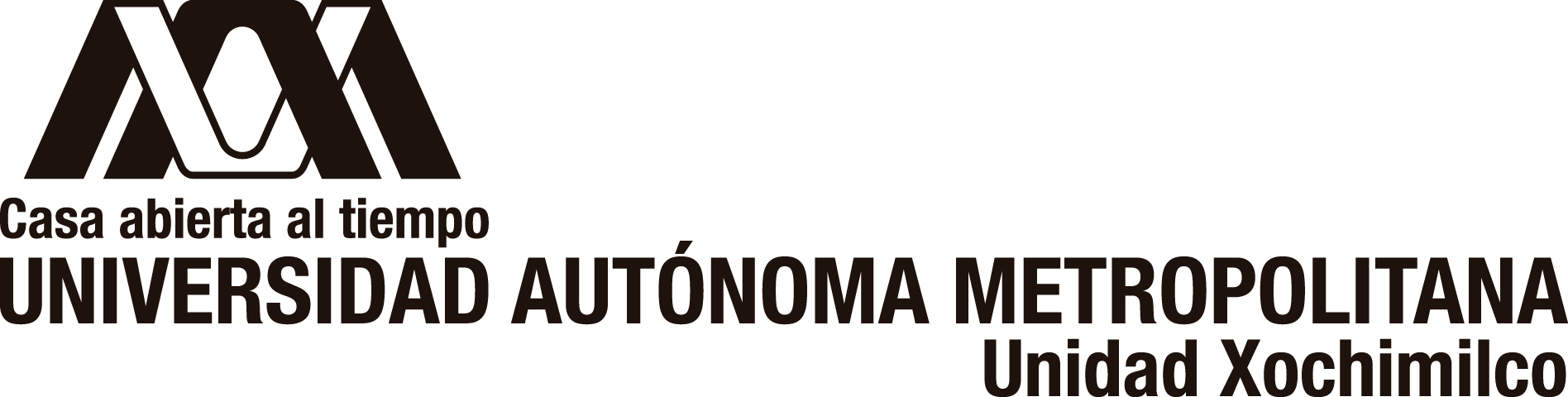 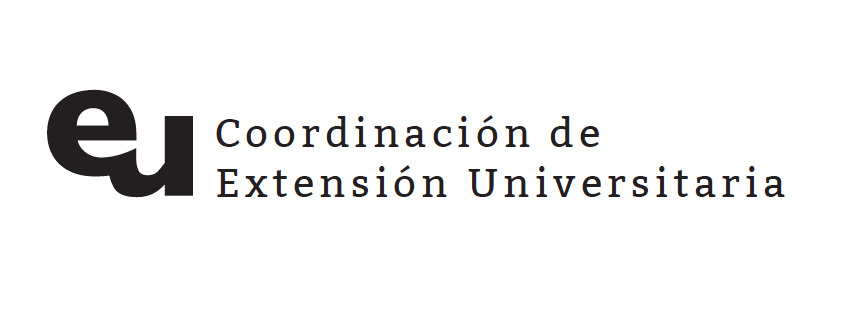 